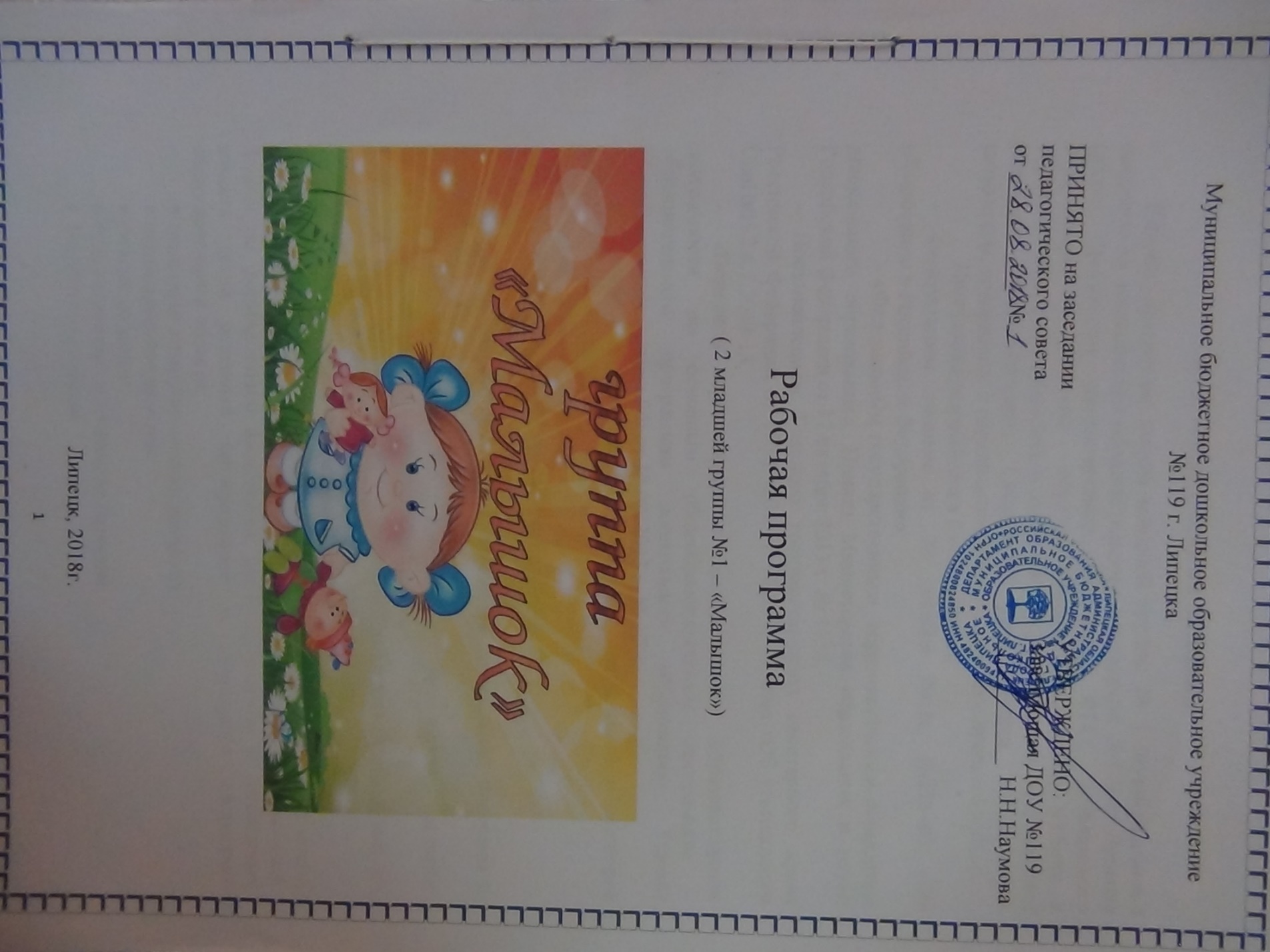 1. Пояснительная запискаРабочая программа второй младшей группы № 1 Муниципального бюджетного дошкольного образовательного учреждения №119 г. Липецка (далее Программа) спроектирована с учетом ФГОС дошкольного образования, особенностей  образовательного учреждения, региона и образовательных потребностей и запросов  воспитанников и их родителей (законных представителей). Определяет цель, задачи, планируемые результаты, содержание и организацию образовательного процесса в ДОУ.	Программа разработана в соответствии с:- Федеральным законом от 29 декабря 2012г. №273-ФЗ «Об образовании в Российской Федерации»;              	- «Федеральным государственным  образовательным стандартом  дошкольного образования». Приказ Министерства образования и науки Российской Федерации от 17 октября 2013 г. № 1155; - Постановлением Главного государственного санитарного врача Российской Федерации от 15.05. 2013 г. №26 г. Москва «Об утверждении СанПиН 2.4.1.3049-13.- «Порядком организации и осуществления образовательной деятельности по основным общеобразовательным программам – образовательным программам дошкольного образования». Приказ Минобразования и науки РФ от 30.08. 2013 г. № 1014;- Основной образовательной программы дошкольного образования МДОУ №119 г.Липецка.- Устава ДОУ- Положение о рабочей программе педагогов.Программа разработана  с использованием парциальных программ и технологий:  Л.Г. Петерсон, Е.Е. Кочемасова «Игралочка» (развитие математических представлений);И.А. Лыкова,  программа  «Цветные ладошки» (изобразительное творчество); О.С. Ушакова, программа «Развитие речи дошкольников».Содержание Программы ориентировано на разностороннее развитие дошкольников с учетом их возрастных и индивидуальных особенностей. Задачи по формированию физических, интеллектуальных и личностных качеств детей решаются интегрировано и охватывают следующие образовательные области:● социально-коммуникативное развитие;● познавательное развитие;● речевое развитие;● художественно-эстетическое развитие;● физическое развитиеСоциально-коммуникативное развитиеЗакреплять навыки организованного поведения в детском саду, дома,на улице. Продолжать формировать элементарные представления о том,что хорошо и что плохо. Обеспечивать условия для нравственного воспитания детей. Поощрять попытки пожалеть сверстника, обнять его, помочь. Создавать игровые ситуации, способствующие формированию внимательного, заботливого отношения к окружающим. Приучать детей общаться спокойно, без крика.Формировать доброжелательное отношение друг к другу, умение делиться с товарищем, опыт правильной оценки хороших и плохих поступков.Учить жить дружно, вместе пользоваться игрушками, книгами, помогать друг другу. Приучать детей к вежливости (учить здороваться, прощаться, благодарить за помощь).Основные цели и задачи:Цель: Социализация, развитие общения, нравственное воспитание.Задачи:1). Формировать у детей опыт поведения в среде сверстников, воспитывать чувство симпатии к ним. Способствовать накоплению опыта доброжелательных взаимоотношений со сверстниками, воспитывать эмоциональную отзывчивость (обращать внимание детей на ребенка, проявившего заботу о товарище, поощрять умение пожалеть, посочувствовать);2). Формировать у каждого ребенка уверенность в том, что его, как и всех детей, любят, о нем заботятся; проявлять уважительное отношение к интересам ребенка, его нуждам, желаниям, возможностям;3).Воспитывать отрицательное отношение к грубости, жадности; развивать умение играть не ссорясь, помогать друг другу и вместе радоваться успехам, красивым игрушкам и т. п.;4).Воспитывать элементарные навыки вежливого обращения: здороваться, прощаться, обращаться с просьбой спокойно, употребляя слова «спасибо» и «пожалуйста». Формировать умение спокойно вести себя в помещении и на улице: не шуметь, не бегать, выполнять просьбу взрослого;5).Воспитывать внимательное отношение и любовь к родителям и близким людям. Приучать детей не перебивать говорящего взрослого, формировать умение подождать, если взрослый занят;Ребенок в семье и сообществе, патриотическое воспитание.Образ Я. Постепенно формировать образ Я. Сообщать детям разнообразные, касающиеся непосредственно их сведения (ты мальчик, тебясерые глаза, ты любишь играть и т. п.), в том числе сведения о прошлом(не умел ходить, говорить; ел из бутылочки) и о происшедших с ними изменениях (сейчас умеешь правильно вести себя за столом, рисовать, танцевать; знаешь «вежливые» слова).Семья. Беседовать с ребенком о членах его семьи (как зовут, чем занимаются, как играют с ребенком и пр.).Детский сад. Формировать у детей положительное отношение к детскому саду. Обращать их внимание на красоту и удобство оформлениягрупповой комнаты, раздевалки (светлые стены, красивые занавески, удобная мебель, новые игрушки, в книжном уголке аккуратно расставлены книги с яркими картинками).Вовлекать детей в жизнь группы, воспитывать стремление поддерживать чистоту и порядок в группе, формировать бережное отношение к игрушкам, книгам, личным вещам и пр. Формировать чувство общности, значимости каждого ребенка для детского сада.Формировать уважительное отношение к сотрудникам детского сада(музыкальный руководитель, медицинская сестра, заведующая, старший воспитатель и др.), их труду; напоминать их имена и отчества.Родная страна. Формировать интерес к малой родине и первичныепредставления о ней: напоминать детям название города (поселка), в котором они живут; побуждать рассказывать о том, где они гуляли в выходные дни (в парке, сквере, детском городке) и пр.Самообслуживание, самостоятельность, трудовое воспитание.Культурно-гигиенические навыки. Совершенствовать культурно гигиенические навыки, формировать простейшие навыки поведения во время еды, умывания.Приучать детей следить за своим внешним видом; учить правильнопользоваться мылом, аккуратно мыть руки, лицо, уши; насухо вытиратьсяпосле умывания, вешать полотенце на место, пользоваться расческой и носовым платком.Формировать элементарные навыки поведения за столом: умение правильно пользоваться столовой и чайной ложками, вилкой, салфеткой; не крошить хлеб, пережевывать пищу с закрытым ртом, не разговаривать с полным ртом.Самообслуживание. Учить детей самостоятельно одеваться и раздеваться в определенной последовательности (надевать и снимать одежду,расстегивать и застегивать пуговицы, складывать, вешать предметы одежды и т. п.). Воспитывать навыки опрятности, умение замечать непорядок в одежде и устранять его при небольшой помощи взрослых.Общественно-полезный труд. Формировать желание участвовать впосильном труде, умение преодолевать небольшие трудности. Побуждатьдетей к самостоятельному выполнению элементарных поручений: готовить материалы к занятиям (кисти, доски для лепки и пр.), после игры убирать на место игрушки, строительный материал.Приучать соблюдать порядок и чистоту в помещении и на участке детского сада.Во второй половине года начинать формировать у детей умения, необходимые при дежурстве по столовой (помогать накрывать стол к обеду: раскладывать ложки, расставлять хлебницы (без хлеба), тарелки, чашки и т. п.).Труд в природе. Воспитывать желание участвовать в уходе за растениями и животными в уголке природы и на участке: с помощью взрослого кормить рыб, птиц, поливать комнатные растения, растения на грядках, сажать лук, собирать овощи, расчищать дорожки от снега, счищать снег со скамеек.Уважение к труду взрослых. Формировать положительное отношение к труду взрослых. Рассказывать детям о понятных им профессиях (воспитатель, помощник воспитателя, музыкальный руководитель, врач, продавец, повар, шофер, строитель), расширять и обогащать представления о трудовых действиях, результатах труда.Воспитывать уважение к людям знакомых профессий. Побуждать оказывать помощь взрослым, воспитывать бережное отношение к результатам их труда.Формирование основ безопасности.Безопасное поведение в природе. Формировать представления простейших взаимосвязях в живой и неживой природе. Знакомить с правилами поведения в природе (не рвать без надобности растения, не ломать ветки деревьев, не трогать животных и др.).Безопасность на дорогах. Расширять ориентировку в окружающемпространстве. Знакомить детей с правилами дорожного движения.Учить различать проезжую часть дороги, тротуар, понимать значениезеленого, желтого и красного сигналов светофора.Формировать первичные представления о безопасном поведении надорогах (переходить дорогу, держась за руку взрослого).Знакомить с работой водителя.Безопасность собственной жизнедеятельности. Знакомить с источниками опасности дома (горячая плита, утюг и др.).Формировать навыки безопасного передвижения в помещении (осторожно спускаться и подниматься по лестнице, держась за перила; открывать и закрывать двери, держась за дверную ручку).Формировать умение соблюдать правила в играх с мелкими предметами (не засовывать предметы в ухо, нос; не брать их в рот).Развивать умение обращаться за помощью к взрослым.Развивать умение соблюдать правила безопасности в играх с песком,водой, снегом.Познавательное развитие«Познавательное развитие предполагает развитие интересов детей, любознательности и познавательной мотивации; формирование познавательных действий, становление сознания; развитие воображения и творческой активности; формирование первичных представлений о себе, других людях, объектах окружающего мира, о свойствах и отношениях объектов окружающего мира (форме, цвете, размере, материале, звучании, ритме, темпе, количестве, числе, части и целом, пространстве и времени, движении и покое, причинах и следствиях и др.), о малой родине и Отечестве, представлений о социокультурных ценностях нашего народа, об отечественных традициях и праздниках, о планете Земля как общем доме людей, об особенностях ее природы, многообразии стран и народов мира».Основные цели и задачи:Цель: развитие познавательно-исследовательской деятельности, первичные представления об объектах окружающего мира.Задачи:1). Формировать умение сосредоточивать внимание на предметах и явлениях предметно-пространственной развивающей среды; устанавливать простейшие связи между предметами и явлениями, делать простейшие обобщения;2). Учить определять цвет, величину, форму, вес (легкий, тяжелый) предметов; расположение их по отношению к ребенку (далеко, близко, высоко).Знакомить с материалами (дерево, бумага, ткань, глина), их свойствами (прочность, твердость, мягкость).Поощрять исследовательский интерес, проводить простейшие наблюдения. Учить способам обследования предметов, включая простейшие опыты (тонет — не тонет, рвется — не рвется). Учить группировать и классифицировать знакомые предметы (обувь — одежда; посуда чайная, столовая, кухонная).Сенсорное развитие. Обогащать чувственный опыт детей, развивать умение фиксировать его в речи. Совершенствовать восприятие (активно включая все органы чувств). Развивать образные представления (используя при характеристике предметов эпитеты и сравнения).Создавать условия для ознакомления детей с цветом, формой, величиной, осязаемыми свойствами предметов  (теплый, холодный, твердый,мягкий, пушистый и т. п.); развивать умение воспринимать звучание различных музыкальных инструментов, родной речи.Закреплять умение выделять цвет, форму, величину как особые свойства предметов; группировать однородные предметы по нескольким сенсорным признакам: величине, форме, цвету.Совершенствовать навыки установления тождества и различия предметов по их свойствам: величине, форме, цвету.Подсказывать детям название форм (круглая, треугольная, прямоугольная и квадратная).Дидактические игры. Подбирать предметы по цвету и величине (большие, средние и маленькие; 2–3 цветов), собирать пирамидку из уменьшающихся по размеру колец, чередуя в определенной последовательности 2–3 цвета; собирать картинку из 4–6 частей.В совместных дидактических играх учить детей выполнять постепенно усложняющиеся правила.Приобщение к социокультурным ценностям.Продолжать знакомить детей с предметами ближайшего окружения, их назначением.Знакомить с театром через мини-спектакли и представления, а также через игры-драматизации по произведениям детской литературы.Знакомить с ближайшим окружением (основными объектами городской инфраструктуры): дом, улица, магазин, поликлиника, парикмахерская.Рассказывать детям о понятных им профессиях (воспитатель, помощник воспитателя, музыкальный руководитель, врач, продавец, повар,шофер, строитель), расширять и обогащать представления о трудовых действиях, результатах труда.Формирование элементарных математических представлений.Количество.1).Развивать умение видеть общий признак предметов группы (все мячи — круглые, эти — все красные, эти — все большие и т. д.).Учить составлять группы из однородных предметов и выделять из них отдельные предметы; различать понятия «много», «один», «по одному», «ни одного»; находить один и несколько одинаковых предметов в окружающей обстановке; понимать вопрос «Сколько?»; при ответе пользоваться словами «много», «один», «ни одного».2). Сравнивать две равные (неравные) группы предметов на основе взаимного сопоставления элементов (предметов). Познакомить с приемамипоследовательного наложения и приложения предметов одной группы к предметам другой; учить понимать вопросы: «Поровну ли?», «Чего больше (меньше)?»; отвечать на вопросы, пользуясь предложениями типа: «Яна каждый кружок положил грибок. Кружков больше, а грибов меньше»или «Кружков столько же, сколько грибов».3). Учить устанавливать равенство между неравными по количеству группами предметов путем добавления одного предмета или предметов к меньшей по количеству группе или убавления одного предмета из большей группы.Величина.Сравнивать предметы контрастных и одинаковых размеров;при сравнении предметов соизмерять один предмет с другим по заданномупризнаку величины (длине, ширине, высоте, величине в целом), пользуясь приемами наложения и приложения; обозначать результат сравнения словами (длинный — короткий, одинаковые (равные) по длине, широкий — узкий, одинаковые (равные) по ширине, высокий — низкий, одинаковые(равные)по высоте, большой — маленький, одинаковые (равные) по величине).Форма. Познакомить детей с геометрическими фигурами: кругом, квадратом, треугольником. Учить обследовать форму этих фигур, используязрение и осязание.Ориентировка в пространстве. Развивать умение ориентироваться в расположении частей своего тела и в соответствии с ними различать пространственные направления от себя: вверху — внизу, впереди — сзади(позади), справа — слева. Различать правую и левую руки.Ориентировка во времени. Учить ориентироваться в контрастных частях суток: день — ночь, утро — вечер.Ознакомление с миром природы.1). Расширять представления детей о растениях и животных. Продолжать знакомить с домашними животными и их детенышами, особенностями их поведения и питания.2). Знакомить детей с обитателями уголка природы: аквариумными рыбками и декоративными птицами (волнистыми попугайчиками, канарейками и др.).3). Расширять представления о диких животных (медведь, лиса, белка, еж и др.). Учить узнавать лягушку.4). Учить наблюдать за птицами, прилетающими на участок (ворона, голубь, синица, воробей, снегирь и др.), подкармливать их зимой.5). Расширять представления детей о насекомых (бабочка, майский жук, божья коровка, стрекоза и др.).6). Учить отличать и называть по внешнему виду: овощи (огурец, помидор, морковь, репа и др.), фрукты (яблоко, груша, персики и др.), ягоды(малина, смородина и др.).7). Знакомить с некоторыми растениями данной местности: с деревьями, цветущими травянистыми растениями (одуванчик, мать-и-мачеха и др.).8). Знакомить с комнатными растениями (фикус, герань и др.). Дать представления о том, что для роста растений нужны земля, вода и воздух.9). Знакомить с характерными особенностями следующих друг за другом времен года и теми изменениями, которые происходят в связи с этим в жизни и деятельности взрослых и детей.10). Дать представления о свойствах воды (льется, переливается, нагревается, охлаждается), песка (сухой — рассыпается, влажный лепится), снега (холодный, белый, от тепла — тает).11). Учить отражать полученные впечатления в речи и продуктивных видах деятельности.12). Формировать умение понимать простейшие взаимосвязи в природе (если растение не полить, оно может засохнуть и т. п.).13). Знакомить с правилами поведения в природе (не рвать без надобности растения, не ломать ветки деревьев, не трогать животных и др.).Сезонные наблюденияОсень. Учить замечать изменения в природе: становится холоднее, идут дожди, люди надевают теплые вещи, листья начинают изменять окраску и опадать, птицы улетают в теплые края.Расширять представления о том, что осенью собирают урожай овощей и фруктов. Учить различать по внешнему виду, вкусу, форме наиболее распространенные овощи и фрукты и называть их.Зима. Расширять представления о характерных особенностях зимнейприроды (холодно, идет снег; люди надевают зимнюю одежду).Организовывать наблюдения за птицами, прилетающими на участок,подкармливать их. Учить замечать красоту зимней природы: деревья в снежном уборе, пушистый снег, прозрачные льдинки и т.д.; участвовать в катании с горки на санках, лепке поделок из снега, украшении снежных построек.        Весна. Продолжать знакомить с характерными особенностями весенней природы: ярче светит солнце, снег начинает таять, становится рыхлым, выросла трава, распустились листья на деревьях, появляются бабочки и майские жуки. Расширять представления детей о простейших связях в природе: стало пригревать солнышко — потеплело — появилась травка, запели птицы, люди заменили теплую одежду на облегченную. Показать, как сажают крупные семена цветочных растений и овощей на грядки.Лето. Расширять представления о летних изменениях в природе: жарко, яркое солнце, цветут растения, люди купаются, летают бабочки, появляются птенцы в гнездах.Дать элементарные знания о садовых и огородных растениях. Закреплять знания о том, что летом созревают многие фрукты, овощи и ягоды.Речевое развитие«Речевое развитие включает владение речью как средством общения и культуры; обогащение активного словаря; развитие связной, грамматически правильной диалогической и монологической речи; развитие речевого творчества; развитие звуковой и интонационной культуры речи, фонематического слуха; знакомство с книжной культурой, детской литературой, понимание на слух текстов различных жанров детской литературы; формирование звуковой аналитико-синтетической активности как предпосылки обучения грамоте».Основные цели и задачи:Цель: развитие речи.Задачи: 1).Развитие свободного общения с взрослыми и детьми, овладение конструктивными способами и средствами взаимодействия с окружающими;2). Развитие всех компонентов устной речи детей: грамматического строя речи, связной речи — диалогической и монологической форм; формирование словаря, воспитание звуковой культуры речи;3). Практическое овладение воспитанниками нормами речи.Художественная литература. Воспитание интереса и любви к чтению; развитие литературной речи.Воспитание желания и умения слушать художественные произведения, следить за развитием действия.Развивающая речевая среда. Продолжать помогать детям общатьсясо знакомыми взрослыми и сверстниками посредством поручений (спроси, выясни, предложи помощь, поблагодари и т. п.).Подсказывать детям образцы обращения к взрослым, зашедшим вгруппу («Скажите: „Проходите, пожалуйста“», «Предложите: „Хотите посмотреть…“», «Спросите: „Понравились ли наши рисунки?“»).В быту, в самостоятельных играх помогать детям посредством речивзаимодействовать и налаживать контакты друг с другом («Посоветуй Мите перевозить кубики на большой машине», «Предложи Саше сделать ворота  пошире», «Скажи: „Стыдно драться! Ты уже большой“»).В целях развития инициативной речи, обогащения и уточнения представлений о предметах ближайшего окружения предоставлять детям для самостоятельного рассматривания картинки, книги, наборы предметов.Продолжать приучать детей слушать рассказы воспитателя о забавных случаях из жизни.Формирование словаря. На основе обогащения представлений о ближайшем окружении продолжать расширять и активизировать словарный запас детей. Уточнять названия и назначение предметов одежды, обуви, головных уборов, посуды, мебели, видов транспорта.Учить детей различать и называть существенные детали и части предметов (у платья — рукава, воротник, карманы, пуговицы), качества (цвет и его оттенки, форма, размер), особенности поверхности (гладкая, пушистая, шероховатая), некоторые материалы и их свойства (бумага легко рвется и размокает, стеклянные предметы бьются, резиновые игрушки после сжимания восстанавливают первоначальную форму), местоположение (за окном, высоко, далеко, под шкафом).Обращать внимание детей на некоторые сходные по назначению предметы (тарелка — блюдце, стул — табурет — скамеечка, шуба — пальто — дубленка).Учить понимать обобщающие слова (одежда, посуда, мебель, овощи, фрукты, птицы и т.п.); называть части суток (утро, день, вечер, ночь); называть домашних животных и их детенышей, овощи и фрукты.Звуковая культура речи. Продолжать учить детей внятно произносить в словах гласные (а, у, и, о, э) и некоторые согласные звуки:п — б — т — д — к — г; ф — в; т — с — з — ц.Развивать моторику двигательного аппарата, слуховое восприятие, речевой слух и речевое дыхание, уточнять и закреплять артикуляцию звуков. Вырабатывать правильный темп речи, интонационную выразительность. Учить отчетливо произносить слова и короткие фразы, говорить спокойно, с естественными интонациями.Грамматический строй речи. Продолжать учить детей согласовывать прилагательные с существительными в роде, числе, падеже; употреблять существительные с предлогами (в, на, под, за, около). Помогать употреблять в речи имена существительные в форме единственного и множественного числа, обозначающие животных и их детенышей (утка — утенок — утята); форму множественного числа существительных в родительном падеже (ленточек, матрешек, книг, груш, слив). Относиться к словотворчеству детей как к этапу активного овладения грамматикой, подсказывать им правильную форму слова.Помогать детям получать из нераспространенных простых предложений (состоят только из подлежащего и сказуемого) распространенные путем введения в них определений, дополнений, обстоятельств; составлять предложения с однородными членами («Мы пойдем в зоопарк и увидим слона, зебру и тигра»).Связная речь. Развивать диалогическую форму речи.Вовлекать детей в разговор во время рассматривания предметов, картин, иллюстраций; наблюдений за живыми объектами; после просмотра спектаклей, мультфильмов.Обучать умению вести диалог с педагогом: слушать и понимать заданный вопрос, понятно отвечать на него, говорить в нормальном темпе,не перебивая говорящего взрослого.Напоминать детям о необходимости говорить «спасибо», «здравствуйте», «до свидания», «спокойной ночи» (в семье, группе). Помогать доброжелательно общаться друг с другом.Формировать потребность делиться своими впечатлениями с воспитателями и родителями.Художественно-эстетическое развитие«Художественно-эстетическое развитие предполагает развитие предпосылок ценностно-смыслового восприятия и понимания произведений искусства (словесного, музыкального, изобразительного), мира природы;становление эстетического отношения к окружающему миру; формирование элементарных представлений о видах искусства; восприятие музыки, художественной литературы, фольклора; стимулирование сопереживания персонажам художественных произведений; реализацию самостоятельной творческой деятельности детей (изобразительной, конструктивно-модельной, музыкальной и др.)».Основные цели и задачи:Цель: Формирование интереса к эстетической стороне окружающей действительности, эстетического отношения к предметам и явлениям окружающего мира, произведениям искусства; воспитание интереса к художественно-творческой деятельности.Задачи:1). Развитие эстетических чувств детей, художественного восприятия, образных представлений, воображения, художественно-творческих способностей;2). Развитие детского художественного творчества, интереса к самостоятельной творческой деятельности (изобразительной, конструктивно-модельной, музыкальной и др.); удовлетворение потребности детей в самовыражении.Приобщение к искусству.Развивать эстетические чувства детей, художественное восприятие, содействовать возникновению положительного эмоционального отклика на литературные и музыкальные произведения, красоту окружающего мира, произведения народного и профессионального искусства (книжные иллюстрации, изделия народных промыслов, предметы быта, одежда).Подводить детей к восприятию произведений искусства. Знакомить с элементарными средствами выразительности в разных видах искусства(цвет, звук, форма, движение, жесты), подводить к различению видов искусства через художественный образ.Готовить детей к посещению кукольного театра, выставки детских работ и т. д.Изобразительная деятельность.Развивать эстетическое восприятие; обращать внимание детей на красоту окружающих предметов (игрушки), объектов природы (растения, животные), вызывать чувство радости.Формировать интерес к занятиям изобразительной деятельностью. Учить в рисовании, лепке, аппликации изображать простые предметы и явления, передавая их образную выразительность.Включать в процесс обследования предмета движения обеих рук по предмету, охватывание его руками.Вызывать положительный эмоциональный отклик на красоту природы, произведения искусства (книжные иллюстрации, изделия народных промыслов, предметы быта, одежда).Учить создавать как индивидуальные, так и коллективные композиции в рисунках, лепке, аппликации.Рисование. Предлагать детям передавать в рисунках красоту окружающих предметов и природы (голубое небо с белыми облаками; кружащиеся на ветру и падающие на землю разноцветные листья; снежинки и т. п.).Продолжать учить правильно держать карандаш, фломастер, кисть, не напрягая мышц и не сжимая сильно пальцы; добиваться свободного движения руки с карандашом и кистью во время рисования. Учить набирать краску на кисть: аккуратно обмакивать ее всем ворсом в баночку с краской, снимать лишнюю краску о край баночки легким прикосновением ворса, хорошо промывать кисть, прежде чем набрать краску другого цвета. Приучать осушать промытую кисть о мягкую тряпочку или бумажную салфетку.Закреплять знание названий цветов (красный, синий, зеленый, желтый, белый, черный), познакомить с оттенками (розовый, голубой, серый). Обращать внимание детей на подбор цвета, соответствующего изображаемому предмету.Приобщать детей к декоративной деятельности: учить украшать дымковскими узорами силуэты игрушек, вырезанных воспитателем (птичка,козлик, конь и др.), и разных предметов (блюдечко, рукавички).Учить ритмичному нанесению линий, штрихов, пятен, мазков (опадают с деревьев листочки, идет дождь, «снег, снег кружится, белая вся улица», «дождик, дождик, кап, кап, кап...»).Учить изображать простые предметы, рисовать прямые линии (короткие, длинные) в разных направлениях, перекрещивать их (полоски,ленточки, дорожки, заборчик, клетчатый платочек и др.). Подводить детей к изображению предметов разной формы (округлая, прямоугольная)и предметов, состоящих из комбинаций разных форм и линий (неваляшка, снеговик, цыпленок, тележка, вагончик и др.).Формировать умение создавать несложные сюжетные композиции, повторяя изображение одного предмета (елочки на нашем участке, неваляшки гуляют) или изображая разнообразные предметы, насекомых и т.п.(в траве ползают жучки и червячки; колобок катится по дорожке и др.).Учить располагать изображения по всему листу.Лепка. Формировать интерес к лепке. Закреплять представления о свойствах глины, пластилина, пластической массы и способах лепки.Учить раскатывать комочки прямыми и круговыми движениями, соединять концы получившейся палочки, сплющивать шар, сминая его ладонями обеих рук. Побуждать детей украшать вылепленные предметы,используя палочку с заточенным концом; учить создавать предметы, состоящие из 2–3 частей, соединяя их путем прижимания друг к другу.Закреплять умение аккуратно пользоваться глиной, класть комочки ивылепленные предметы на дощечку.Учить детей лепить несложные предметы, состоящие из несколькихчастей (неваляшка, цыпленок, пирамидка и др.). Предлагать объединять вылепленные фигурки в коллективную композицию (неваляшки водят хоровод, яблоки лежат на тарелке и др.). Вызывать радость от восприятия результата общей работы.Аппликация. Приобщать детей к искусству аппликации, формировать интерес к этому виду деятельности. Учить предварительно выкладывать (в определенной последовательности) на листе бумаги готовые детали разной формы, величины, цвета, составляя изображение (задумано ребенком или заданное воспитателем), и наклеивать их.Учить аккуратно пользоваться клеем: намазывать его кисточкой тонким слоем на обратную сторону наклеиваемой фигуры (на специально приготовленной клеенке); прикладывать стороной, намазанной клеем, к листу бумаги и плотно прижимать салфеткой.Формировать навыки аккуратной работы. Вызывать у детей радость от полученного изображения.Учить создавать в аппликации на бумаге разной формы (квадрат, фигур и др.) предметные и декоративные композиции из геометрических форм и природных материалов, повторяя и чередуя их по форме и цвету.Закреплять знание формы предметов и их цвета. Развивать чувство ритма.Конструктивно-модельная деятельность. Подводить детей к простейшему анализу созданных построек. Совершенствовать конструктивные умения, учить различать, называть и использовать основные строительные детали (кубики, кирпичики, пластины,цилиндры, трехгранные призмы), сооружать новые постройки, используяполученные ранее умения (накладывание, приставление, прикладывание),использовать в постройках детали разного цвета. Вызывать чувство радостипри удавшейся постройке.Учить располагать кирпичики, пластины вертикально (в ряд, по кругу,по периметру четырехугольника), ставить их плотно друг к другу, на определенном расстоянии (заборчик, ворота). Побуждать детей к созданию вариантов конструкций, добавляя другие детали (на столбики ворот ставитьтрехгранные призмы, рядом со столбами — кубики и др.). Изменять постройки двумя способами: заменяя одни детали другими или надстраивая ихв высоту, длину (низкая и высокая башенка, короткий и длинный поезд).Развивать желание сооружать постройки по собственному замыслу.Продолжать учить детей обыгрывать постройки, объединять их по сюжету:дорожка и дома — улица; стол, стул, диван — мебель для кукол. Приучать детей после игры аккуратно складывать детали в коробки.Музыкально-художественная деятельность.Воспитывать у детей эмоциональную отзывчивость на музыку. Познакомить с тремя музыкальными жанрами: песней, танцем, маршем. Способствовать развитию музыкальной памяти. Формировать умение узнавать знакомые песни, пьесы; чувствовать характер музыки (веселый, бодрый, спокойный), эмоционально на нее реагировать.Слушание. Учить слушать музыкальное произведение до конца, понимать характер музыки, узнавать и определять, сколько частей в произведении.Развивать способность различать звуки по высоте в пределах октавы — септимы, замечать изменение в силе звучания мелодии (громко, тихо).Совершенствовать умение различать звучание музыкальных игрушек, детских музыкальных инструментов (музыкальный молоточек, шарманка, погремушка, барабан, бубен, металлофон и др.).Пение. Способствовать развитию певческих навыков: петь без напряжения в диапазоне ре (ми) — ля (си), в одном темпе со всеми, чистои ясно произносить слова, передавать характер песни (весело, протяжно, ласково, напевно).Песенное творчество. Учить допевать мелодии колыбельных песен на слог «баю-баю» и веселых мелодий на слог «ля-ля». Формировать навыки сочинительства веселых и грустных мелодий по образцу.Музыкально-ритмические движения. Учить двигаться в соответствии с двухчастной формой музыки и силой ее звучания (громко, тихо); реагировать на начало звучания музыки и ее окончание.Совершенствовать навыки основных движений (ходьба и бег). Учить маршировать вместе со всеми и индивидуально, бегать легко, в умеренном и быстром темпе под музыку.Улучшать качество исполнения танцевальных движений: притопывать попеременно двумя ногами и одной ногой.Развивать умение кружиться в парах, выполнять прямой галоп, двигаться под музыку ритмично и согласно темпу и характеру музыкальногопроизведения, с предметами, игрушками и без них.Способствовать развитию навыков выразительной и эмоциональной передачи игровых и сказочных образов: идет медведь, крадется кошка, бегают мышата, скачет зайка, ходит петушок, клюют зернышки цыплята, летают птички и т. д.Развитие танцевально-игрового творчества. Стимулировать самостоятельное выполнение танцевальных движений под плясовые мелодии.Учить более точно выполнять движения, передающие характер изображаемых животных.Игра на детских музыкальных инструментах. Знакомить детей с некоторыми детскими музыкальными инструментами: дудочкой, металлофоном, колокольчиком, бубном, погремушкой, барабаном, а также ихзвучанием.Физическое развитие«Физическое развитие включает приобретение опыта в следующих видах деятельности детей: двигательной, в том числе связанной с выполнением упражнений, направленных на развитие таких физических качеств, как координация и гибкость; способствующих правильному формированию опорно-двигательной системы организма, развитию равновесия, координации движения, крупной и мелкой моторики обеих рук, а также с правильным, не наносящим ущерба организму, выполнением основных движений (ходьба, бег, мягкие прыжки, повороты в обе стороны), формирование начальных представлений о некоторых видах спорта, овладение подвижными играми с правилами; становление целенаправленности и саморегуляции в двигательной сфере; становление ценностей здорового образа жизни, овладение его элементарными нормами и правилами (в питании, двигательном режиме, закаливании, при формировании полезных привычек и др.)».Основные цели и задачи:Цель: формирование начальных представлений о здоровом образе жизни.Задачи:1). Развивать умение различать и называть органы чувств (глаза, рот, нос, уши), дать представление об их роли в организме и о том, как их беречь и ухаживать за ними;2). Дать представление о полезной и вредной пище; об овощах и фруктах, молочных продуктах, полезных для здоровья человека;3). Формировать представление о том, что утренняя зарядка, игры, физические упражнения вызывают хорошее настроение; с помощью сна восстанавливаются силы;4). Познакомить детей с упражнениями, укрепляющими различные органы и системы организма. Дать представление о необходимости закаливания;5). Дать представление о ценности здоровья; формировать желание вести здоровый образ жизни;6). Формировать умение сообщать о своем самочувствии взрослым, осознавать необходимость лечения;7). Формировать потребность в соблюдении навыков гигиены и опрятности в повседневной жизни.Физическая культура.Продолжать развивать разнообразные виды движений. Учить детей ходить и бегать свободно, не шаркая ногами, не опуская головы, сохраняяперекрестную координацию движений рук и ног. Приучать действовать совместно. Учить строиться в колонну по одному, шеренгу, круг, находить свое место при построениях.Учить энергично отталкиваться двумя ногами и правильно приземляться в прыжках с высоты, на месте и с продвижением вперед; принимать правильное исходное положение в прыжках в длину и высоту с места; в метании мешочков с песком, мячей диаметром 15–20 см.Закреплять умение энергично отталкивать мячи при катании, бросании. Продолжать учить ловить мяч двумя руками одновременно.Обучать хвату за перекладину во время лазанья. Закреплять умение ползать. Учить сохранять правильную осанку в положениях сидя, стоя, в движении, при выполнении упражнений в равновесии. Учить кататься на санках, садиться на трехколесный велосипед, кататься на нем и слезать с него. Учить детей надевать и снимать лыжи, ходить на них, ставить лыжи на место. Учить реагировать на сигналы «беги», «лови», «стой» и др.; выполнять правила в подвижных играх.Развивать самостоятельность и творчество при выполнении физических упражнений, в подвижных играх.Подвижные игры. Развивать активность и творчество детей в процессе двигательной деятельности. Организовывать игры с правилами.Поощрять самостоятельные игры с каталками, автомобилями, тележками, велосипедами, мячами, шарами. Развивать навыки лазанья, ползания; ловкость, выразительность и красоту движений. Вводить в игрыболее сложные правила со сменой видов движений. Воспитывать у детей умение соблюдать элементарные правила, согласовывать движения, ориентироваться в пространстве.Планируемые результаты освоения Программы 2 младшей группы (3-4 года)Игровая деятельность:- умеет принимать на себя роль, непродолжительно взаимодействовать со сверстниками в игре от имени героя;- умеет объединять несколько игровых действий в единую сюжетную линию; отражать в игре действия с предметами и взаимоотношения людей;- способен придерживаться игровых правил в дидактических играх;способен следить за развитием театрализованного действия и эмоционально на него отзываться (кукольный, драматический театры);- умеет разыгрывать по просьбе взрослого и самостоятельно небольшие отрывки из знакомых сказок; - может самостоятельно подбирать атрибуты для той или иной роли; дополнять игровую обстановку недостающими предметами, игрушками;- может имитировать движения, мимику, интонацию изображаемых героев. Может принимать участие в беседах о театре (театр—актеры—зрители, поведение людей в зрительном зале).Коммуникативная деятельность:- умеет в быту, в самостоятельных играх посредством речи налаживать контакты, взаимодействовать со сверстниками;- умеет рассматривать сюжетные картинки;- может отвечать на разнообразные вопросы взрослого, касающегося ближайшего окружения;- может использовать все части речи, простые нераспространенные предложения и предложения с однородными членами; - умеет пересказывать содержание произведения с опорой на рисунки в книге, на вопросы воспитателя;- может назвать произведение (в произвольном изложении), прослушав отрывок из него;- может прочитать наизусть небольшое стихотворение при помощи взрослого.Познавательно-исследовательская деятельность:- может назвать знакомые предметы, объяснить их назначение, выделить и называть признаки (цвет, форма, материал);- умеет ориентироваться в помещениях детского сада;- может называть свой город (поселок, село);- может назвать некоторые растения, животных и их детенышей;- умеет выделять наиболее характерные сезонные изменения в природе;- умеет группировать предметы по цвету, размеру, форме (отбирать все красные, все большие, все круглые предметы и т.д.);- может составлять при помощи взрослого группы из однородных предметов и выделять один предмет из группы;- умеет находить в окружающей обстановке один и много одинаковых предметов;- может правильно определить количественное соотношение двух групп предметов; правильно понять конкретный смысл слов: «больше», «меньше», «столько же»;- умеет различать круг, квадрат, треугольник, предметы, имеющие углы и крутую форму;- способен понимать смысл обозначений: вверху — внизу, впереди — сзади, слева — справа, на, над -под, верхняя - нижняя (полоска);- способен понимать смысл слов: «утро», «вечер», «день», «ночь»;- умеет использовать разные способы обследования предметов, включая простейшие опыты;- способен устанавливать простейшие связи между предметами и явлениями, делать простейшие обобщения.Трудовая деятельность:- умеет самостоятельно одеваться и раздеваться в определенной последовательности;- может помочь накрыть стол к обеду;- умеет кормить рыб и птиц (с помощью воспитателя);- приучен к опрятности (способен замечать непорядок в одежде, устранять его при небольшой помощи взрослых);- способен самостоятельно выполнять элементарные поручения, преодолевать небольшие трудности.Конструктивная деятельность:	- способен называть и правильно использовать детали строительного материала;- умеет располагать кирпичики, пластины вертикально; 	- умеет изменять постройки, надстраивая или заменяя одни детали другими.Изобразительная деятельность:- умеет изображать отдельные предметы, простые по композиции и незамысловатые по содержанию сюжеты;- умеет подбирать цвета, соответствующие изображаемым предметам;- умеет правильно пользоваться карандашами, фломастерами, кистью и красками;- умеет отделять от большого куска пластилина небольшие комочки, раскатывать их прямыми и круговыми движениями ладоней;- умеет лепить различные предметы, состоящие из 1-3 частей, используя разнообразные приемы лепки;- способен создавать изображения предметов из готовых фигур;- умеет украшать заготовки из бумаги разной формы;- умеет подбирать цвета, соответствующие изображаемым предметам и по собственному желанию; - умеет аккуратно использовать материалы.Музыкальная деятельность:- умеет слушать музыкальное произведение до конца;- способен узнать знакомые песни;- умеет различать звуки по высоте (в пределах октавы);- способен замечать изменения в звучании (тихо — громко);- умеет петь, не отставая и не опережая других;- умеет выполнять танцевальные движения: кружиться в парах, притопывать попеременно ногами, двигаться под музыку с предметами (флажки, листочки, платочки и т. п.);- умеет различать и называть детские музыкальные инструменты (металлофон, барабан и др.).Двигательная деятельность:- владеет соответствующими возрасту основными движениями;- умеет ходить прямо, не шаркая ногами, сохраняя заданное воспитателем направление;- умеет бегать, сохраняя равновесие, изменяя направление, темп бега в соответствии с указаниями воспитателя;- сохраняет равновесие при ходьбе и беге по ограниченной плоскости, при перешагивании через предметы;- может ползать на четвереньках, лазать по лесенке-стремянке, гимнастической стенке произвольным способом;- умеет энергично отталкиваться в прыжках на двух ногах, прыгать в длину с места не менее чем на 40 см;- может катать мяч в заданном направлении с расстояния 1,5 м, бросать мяч двумя руками от груди, из-за головы; ударять мячом об пол, бросать его вверх 2-3 раза подряд и ловить;- может метать предметы правой и левой рукой на расстояние не менее 5 м.Безопасность:- способен соблюдать элементарные правила поведения в детском саду;- способен соблюдать элементарные правила взаимодействия с растениями и животными;- имеет элементарные представления о правилах дорожного движения.Часть, формируемая участниками образовательных отношений.Планируемые результаты освоения:парциальной программы И.А. Лыковой – «Цветные ладошки»- умеет зрительно и тактильно обследовать знакомые предметы для уточнения представлений о внешнем виде игрушек, предметов посуды, одежды, скульптуры малых форм (мелкой пластики);- умеет создавать по подражанию взрослому и по своему желанию эмоциональные выразительные образы знакомых предметов; - владеет способами и приёмами изображения знакомых предметов и явлений на основе доступных средств художественной выразительности (цвет, пятно, линия, ритм).парциальной программы О.С. Ушаковой – «Развитие речи дошкольников».- с удовольствием вступает в общение со знакомыми взрослыми людьми: понимает обращенную к нему речь, отвечает на вопросы, используя простые распространенные предложения;- проявляет инициативу в общении со взрослым: обращается с просьбой, сообщением о своем состоянии, желании, об эмоционально значимом для него событии;- использует в общении общепринятые простые формы этикета: здоровается и прощается с воспитателем и детьми, благодарит за обед, оказанную помощь, вежливо выражает просьбу, используя слово «пожалуйста»;- проявляет интерес к общению со сверстником: привлекает его к совместной игре, сам охотно включается в игровое общение, проявляя речевую активность;- совместно со взрослым охотно пересказывает знакомые сказки, по просьбе взрослого читает короткие стихи;- по вопросам воспитателя составляет рассказ по картинке из 3-4 предложений;- правильно называет предметы бытового назначения, объекты природы ближайшего окружения;- речь ребенка эмоциональна, сопровождается правильным речевым дыханием. Слышит специально интонационно выделяемый воспитателем звук в словах и предложениях.парциальной программы Л.Г. Петерсон, Е.Е. Кочемасовой – «Игралочка» (развитие математических представлений)- умеет находить в окружающей обстановке много предметов и один предмет;- умеет сравнивать группы, содержащие до 5 предметов, на основе составления пар, выражать словами, каких предметов больше (меньше),
каких поровну;- умеет считать в пределах 5 в прямом порядке;- умеет сравнивать, опираясь на наглядность, рядом стоящие числа в пределах 8;- умеет соотносить запись чисел 1—5 с количеством предметов;- умеет непосредственно сравнивать предметы по длине, ширине,
высоте, раскладывать до 3 предметов в возрастающем порядке, выражать в
речи соотношение между ними (шире — уже, длиннее — короче и т. д.);- умеет в простейших случаях устанавливать последовательность
событий;- умеет узнавать и называть квадрат, круг, треугольник;- умеет определять направление движения от себя (вверх, вниз, вперед, назад, направо, налево);- умеет показывать правую и левую руки.Формы  организации образовательной деятельности по приобщению детей к национальным, социокультурным традициям и нормам. Региональный компонент.Содержание образовательной области по познавательному развитию, по ознакомлению дошкольников с краеведением «Родной край», направлено на достижение цели по формированию целостных представлений о родном крае через решение следующих задач:- приобщение к истории возникновения родного города; знакомство со знаменитыми земляками и людьми, прославившими Липецкий край.- формирование представлений о достопримечательностях родного города; его государственных символах.- воспитание любви к родному дому, семье, уважения к родителям и их труду.- формирование и развитие познавательного интереса к народному творчеству и миру ремесел в родном городе;- формирование представлений о животном и растительном мире родного края; о Красной книге Липецкой области.- ознакомление с картой Липецкой области (своего города).Формы работыОбъем образовательной нагрузкиРаздел 1ОО «Познавательное развитие»ВИД ДЕЯТЕЛЬНОСТИ: Формирование элементарных математических представлений (ФЭМП)ООО « Познавательное развитие»ВИД ДЕЯТЕЛЬНОСТИ:  Формирование целостной картины мира (ФЦКМ)Раздел 3ОО «Художественно-эстетическое развитие»ВИД ДЕЯТЕЛЬНОСТИ:  ЛепкаОО «Художественно-эстетическое развитие»ВИД    ДЕЯТЕЛЬНОСТИ:  АппликацияОО «Художественно-эстетическое развитие»ВИД ДЕЯТЕЛЬНОСТИ: РисованиеВИД ДЕЯТЕЛЬНОСТИ:  Музыка.5 РАЗДЕЛОО «Физическое развитие»ВИД ДЕЯТЕЛЬНОСТИ: Физическая культура.Социальное партнерство с родителями.Для работы с родителями определили следующую цель:Способствовать установлению сотрудничества детского сада и семьи в вопросах обучения, воспитания и развития детей дошкольного возраста.Для реализации поставленной цели необходимо решение следующих задач:- повышать психолого-педагогическую культуру родителей;- выявлять и транслировать положительный опыт семейного воспитания;- содействовать сплочению родительского коллектива с целью предупреждения межличностных конфликтных ситуаций;- способствовать установлению доверительных отношений между родителями и детским садом. Список литературы.«Социально-коммуникативное развитие»: Н.Ф. Губанова «Развитие игровой деятельности. Вторая младшая группа». Издательство МОЗАИКА-Синтез, Москва 2014г.Н.А. Карпухина «Реализация содержания образовательной деятельности. Младший возраст (3-4 года)» М-Книга, Воронеж 2017«Речевое развитие»:     1. Е.С.Петрова, Т.И. Петрова «Игры и занятия по развитию речи   
          дошкольников». Москва «Школьная Пресса» 2003В. В.  Гербова «Занятия по развитию речи во второй младшей группе ДОУ». Издательство МОЗАИКА-Синтез, Москва 2014г.Н.А. Карпухина «Реализация содержания образовательной деятельности. Младший возраст (3-4 года)» М-Книга, Воронеж 2017О.С. Ушаковой «Развитие речи детей 3-5лет», М.:ТЦ Сфера,2009. – 144 с. – ( Развиваем речь).О.С. Ушаковой, Н.В. Гавриш «Знакомим с литературой детей 3-5 лет», М.:ТЦ Сфера,2016. – 192 с. – ( Развиваем речь). «Познавательное развитие»:О.В. Дыбина «Ознакомление с предметным и социальным окружением» вторая младшая группа». Издательство МОЗАИКА-СИНТЕЗ МОСКВА, 2014г.О.В. Дыбина «Ознакомление с предметным и социальным окружением» вторая младшая группа». Издательство МОЗАИКА-СИНТЕЗ МОСКВА, 2014г.В.Н.Волчкова, Н.В.Степанова «Конспекты занятий во второй младшей группе детского сада»О.А. Новиковская «Конспекты комплексных занятий с детьми 3-4 лет». Издательство МОЗАИКА-Синтез, Москва 2015г.В.Н. Волчкова., Н.В. Степанова « Конспекты занятий во второй младшей группе детского сада» Воронеж: ИП Лакоценин С.С., 2009.-392 с.М.Ю. Картушиной «Зелёный огонёк здоровья»Н.А. Карпухина «Реализация содержания образовательной деятельности. Младший возраст (3-4 года)» М-Книга, Воронеж 2017Белая К.Ю. Формирование основ безопасности у дошкольников. Для занятий с детьми 2-7 лет.- М.: МОЗАИКА-СИНТЕЗ,2015.-64 с.О.А. Соломенникова «Ознакомление с природой в детском саду», М.:Мозаика – синтез, 2015.-64с.Л.Г. Петерсон.,Е.Е. Кочемасова «Игралочка. Практический курс математики для детей 3-4 лет. Часть 1.- Изд.5-е, доп. и перераб. / Л.Г. Петерсон, Е.Е. Кочемасова. – М.:Ювента, 2016. – 96 с,:ил.Е.С.Евдокимова «Правила дорожного движения» Волгоград: Учитель,2011. -219 с.Т.А Шорыгина «Беседы  о Великой Отечественной войне» -М.: ТЦ Сфера, 2015. – 160 с. Т.А Шорыгина «Беседы о хорошем и плохом поведении. – М.: ТЦ Сфера,2010. – 96 с . Т.А Шорыгина «Беседы о хлебе». – М.: ТЦ Сфера,2016. – 80 с . Т.А Шорыгина «Беседы о космосе». – М.: ТЦ Сфера,2010. – 96 с . Т.А Шорыгина «Беседы о том, кто где живет»». – М.: ТЦ Сфера,2016. – 80с . Т.А Шорыгина «Наша Родина - Россия». – М.: ТЦ Сфера,2015. – 96 с . Н.А Извекова, А.Ф. Медведева, Л.Б. Полякова, А.Н.Федотова – М.: ТЦ Сфера, 2010. –т64 с. О.В Чермашенцева « Основы безопасного поведения дошкольников» Волгоград: Учитель, 2012. – 207 с.Н.В Бабина « 500 как и почему для детей», - М.: ТЦ Сфера, 2008. – 96 с. «ХУДОЖЕСТВЕННО-ЭСТЕТИЧЕСКОЕ РАЗВИТИЕ»:Т.С. Комарова «Изобразительная деятельность в детском саду. Младшая группа». Издательство МОЗАИКА – СИНТЕЗ Москва 2014гИ.А.Лыкова «Изобразительная деятельность в детском саду, младшая группа». «Карапуз-дидактика», Творческий центр СФЕРА, Москва 2009г.О.Л. Князева, М.Д. Маханева «Приобщение детей к истокам русской народной культуры», ООО издательство «Детство –пресс» Материально-техническое обеспечениеМультимедийное оборудование: компьютер, магнитофон.Центр занимательно-исследовательской деятельности:Наборы геометрических фигур.Блоки ДьенешаПалочки КюизенераКубики Б.П.Никитина «Сложи узор»Демонстрационный счётный материал по формированию элементарных математических представлений.Набор игрушек для кукольного театраРазвивающие и дидактические игры: «Азбука настроений», «Кто чей малыш?», «Что перепутал художник?», «Необычные животные», «Чья тень», «Волшебный круг», «Неразлучные друзья», «Чей домик?», «Что к чему?», «Что такое хорошо? Что такое плохо?», «Веселые зверята», «Геометрические формы», «Сочетание цветов», «Обобщение»  и др.Центр речевого развития:Алфавит на кубикахКниги  «Читаем по слогам»Серия книг «Моя веселая азбука»Настольно-печатные игры:  «Мои первые буквы», «Азбука»«Антонимы», « Любимые сказки», «мир сказок», «Звуки». Центр конструирования:Конструкторы: «Лего»: крупный, средний, мелкий.Схемы выполнения построек.Центр развития мелкой моторики:Пазлы, мозаики.Центр театрализованной деятельности:Настольные театры: «Курочка Ряба», «Репка».Пальчиковый театрМаски, шапочки сказочных персонажей.Аудиозаписи сказок.Театр «Бибабо»Центр сюжетно-ролевых игр:Атрибуты для игр: «Больница», «Парикмахерская», «Магазин», «Семья», «Строители», «Гараж», «Библиотека, «Зоопарк», «Больница», «Кафе»Центр познавательно-исследовательской деятельности: Трафареты различной сложности Наглядный и демонстрационный материал:«Профессии», «Овощи», «Фрукты», «Ягоды», «Деревья», «Насекомые». «Осень», «Зима», «Весна», «Лето», « «Домашние животные» (: «Кошка с котятами», «Собака со щенятами», «Корова с телёнком», «Лошадь с жеребёнком», «Свинья с поросятами», Кролики», «Коза с козлятами», «Овцы с ягнятами», «Куры», «Утки»), «Цветы», «Птицы», «Природные явления».Демонстрационные картины: «Весна», «Осень», «Лето», «Зима», «Одежда», «Мебель»,  «Садовые цветы», «Виды спорта», «Транспорт», «Музыкальные инструменты», «Расскажи про детский сад», «Овощи», «Профессии».Наглядный материал по комплексно-тематическому планированию:«Книги», «Дом, в котором я живу», «Профессии», «Бытовая техника», «Витамины», «Овощи», «Посуда», «Деревья», «Осень», «Продукты питания», «Лето», «Игрушки», «Вода», «Правила дорожного движения», «Весна», «Транспорт», «Семья», «Домашние животные», «Цветы», «Птицы», «Новый год», «Рождество», «Зима». Развивающие и дидактические игры: «Что перепутал художник?», «Что такое хорошо? Что такое плохо?», «Веселые зверята», «Геометрические формы», и др.лото «Азбука», «сказочные герои».домино «сказочная азбука»; «Профессии»; «Что такое хорошо? Что такое плохо?»; «Противоположности»; «Найди половину»; «Что к чему?»; «Контрасты»; «ребятам о зверятах (деревня)»; «Живая природа»; «Закономерности»; «Фрукты»;  «Профессии»;  «Времена года»; «Профессии (малышок)»; «Зверята».Картины по развитию речи:«Уборка урожая», «Письмо с фронта», «Мартовское солнце», «Родные поля», «В лесу», «Дети Севера», «Играем в поезд», «Едем на лошадке», «Играем с матрёшками», «Едем в автобусе», «Строим дом», «Помогаем товарищу», «Катаемся на санках», «Игра с куклой», «Дети играют в кубики», «Зимой на прогулке».Центр русской культуры и малой Родины: Народные промыслы. Дидактический материал:Узоры. Городецкая роспись.Гжель. Изделия народных мастеров.Хохлома. Изделия народных мастеров.Дымковская игрушка.Центр трудовой деятельности:Инвентарь для трудовой деятельности.Центр безопасности дорожного движения:	Улица (ПДД)	Дорожные знаки	СветофорикЦентр книги:	Хрестоматия для 2-ой мл.группы	Хрестоматия 3-5 лет	Рассказы о природе 	Мы читаем	Научная литература	Детские журналы.Настольно-печатные игры:	«У сказки в гостях», «В гостях у сказки. Сказки в загадках»	Кубики «Любимые сказки», «Мои первые сказки».	Портреты детских писателей.Центр музыкальной деятельности:	Музыкальные инструменты.Центр изобразительного творчества:Настольно-печатные игры: «Сочетание цветов», «Найди цвет»,      «Цвета».	Раскраски на различные темы.	Алгоритмы приемов рисования и лепки.	Краски, кисти, карандаши, фломастеры, восковые мелки, пластилин.	Трафареты различной сложностиЦентр двигательной деятельности:	Обручи	Скакалки	Кегли	Мячи	Дорожки здоровья	Мешочки с наполнителем	Массажные мячиПриложение №1Комплексно-тематическое планированиеМладший дошкольный возраст (2 младшая группа) - «Малышок»Приложение №2Блок совместной деятельностиВид деятельности: ИГРОВАЯ ДЕЯТЕЛЬНОСТЬ(в четверг во вторую половину дня)Вид деятельности: КОНСТРУИРОВАНИЕ (во вторник во вторую половину дня)Вид деятельности: Чтение художественной литературы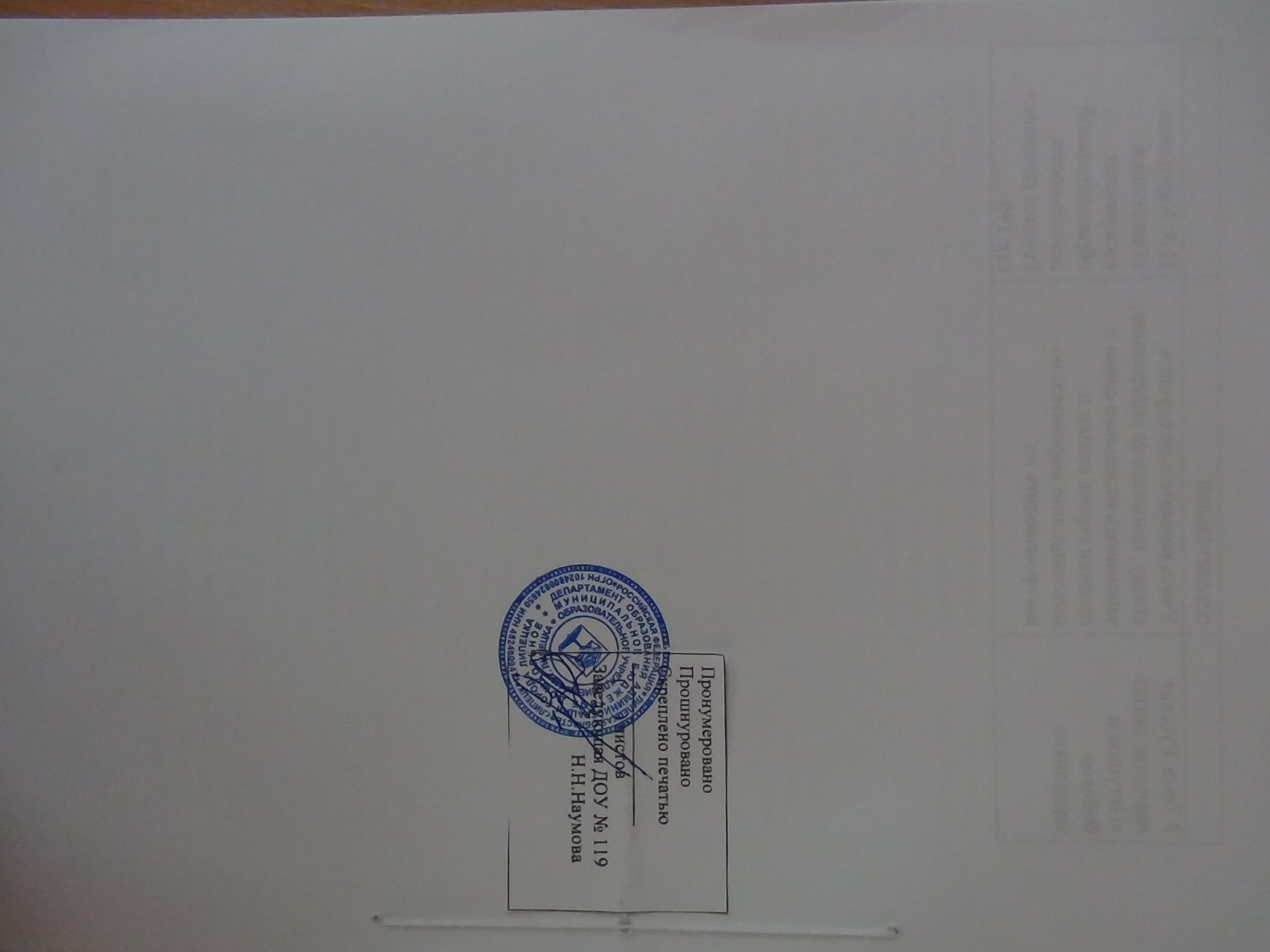 МесяцТема, формы работыСентябрь1.Занятие Стихотворение В.Мировича «Листопад».2. Беседа «Музей»Октябрь1. Занятие Пересказ сказки «Козлята и волк».2. Беседа «Знакомство с избой»3. Беседа «Чудесный сундучок»4. Занятие «Три медведя»Ноябрь1. Беседа «Сударыня печка»2. Занятие Пересказ сказки «Курочка Ряба».3. Беседа «Идет коза рогатая»4.Занятие Стихотворение Е. Благининой    «прилетайте».Декабрь1. Беседа «Стоит изба из кирпича, то холодна, то горяча»2. Занятие Русская народная сказка «Снегурочка и лиса».3. Беседа «Уж ты, зимушка – зима»4. Занятие украинская народная сказка «рукавичка»Январь1. Беседа «Пришла коляда – открывай ворота»2. Беседа «Фока воду кипятит и как зеркало блестит»3.Занятие стихотворение М. Клоковой «Зима прошла».Февраль1. Занятие «Маша и медведь»2. Беседа «Как Иван да Марья деток растила»3. Занятие Составление рассказа по картине« Куры».4.Беседа «Масленица дорогая – наша гостьюшка годовая»Март1. Занятие Стихотворение Я. Акима « Мама ».2. Беседа «Приди, весна, с радостью»3. Занятие Итальянская народная сказка « Ленивая Бручолина». 4. Занятие «Заюшкина избушка»5. Беседа «Русский сарафан»Апрель1. Беседа «Трень-брень, гусельки»2. Занятие Стихотворение «Хнык ».3. Беседа «Петушок с семьёй»4. Занятие Русская народная сказка «Кот, петух и лиса».  Май1.Беседа «Здравствуй солнышко – колоколнышко»2. Занятие Пересказ сказки « Репка».3. Беседа «Мы гостей привечаем, с хлебом – солью их встречаем»4. Занятие Потешки – заклички, поговорки, считалки.Виды деятельностиКоличество в неделюКоличество в месяцКоличество в годРисование1437Аппликация1 раз в 2 недели218Лепка1 раз в 2 недели218ФЦКМ1437ФЭМП1437Развитие речи1 раз в 2 недели218Чтение художественной литературы В процессе совместной деятельности (ежедневно) В процессе совместной деятельности (ежедневно) В процессе совместной деятельности (ежедневно)Физическая культура312108Музыкальная деятельность2872КонструированиеВ процессе совместной деятельностиВ процессе совместной деятельностиВ процессе совместной деятельностиИтого1040360Название темы№Название темы№Название темы№ЦелиЦелиИсточник методической литературыМесяц сентябрьМесяц сентябрьМесяц сентябрьМесяц сентябрьМесяц сентябрьМесяц сентябрь1. ТЕМА «Вводное занятие»1. ТЕМА «Вводное занятие»1. ТЕМА «Вводное занятие»В начале года, целесообразно поиграть с детьми в игры, в которых ведущим признаком будет выступать цвет. В начале года, целесообразно поиграть с детьми в игры, в которых ведущим признаком будет выступать цвет. Л. Г. Петерсон,                     Е. Е. Кочемасова«Игралочка»стр.19-212. ТЕМА «Вводное занятие»2. ТЕМА «Вводное занятие»2. ТЕМА «Вводное занятие»В начале года, целесообразно поиграть с детьми в игры, в которых ведущим признаком будет выступать цвет. В начале года, целесообразно поиграть с детьми в игры, в которых ведущим признаком будет выступать цвет. Л. Г. Петерсон,                     Е. Е. Кочемасова«Игралочка»стр.19-213. ТЕМА «Вводное занятие»3. ТЕМА «Вводное занятие»3. ТЕМА «Вводное занятие»В начале года, целесообразно поиграть с детьми в игры, в которых ведущим признаком будет выступать цвет. В начале года, целесообразно поиграть с детьми в игры, в которых ведущим признаком будет выступать цвет. Л. Г. Петерсон,                     Е. Е. Кочемасова«Игралочка»стр.19-214. ТЕМА «Вводное занятие»4. ТЕМА «Вводное занятие»4. ТЕМА «Вводное занятие»В начале года, целесообразно поиграть с детьми в игры, в которых ведущим признаком будет выступать цвет.В начале года, целесообразно поиграть с детьми в игры, в которых ведущим признаком будет выступать цвет.Л. Г. Петерсон,                     Е. Е. Кочемасова«Игралочка»стр.19-21Месяц октябрьМесяц октябрьМесяц октябрьМесяц октябрьМесяц октябрьМесяц октябрь1. ТЕМА.                    « Цвет»1. ТЕМА.                    « Цвет»1. ТЕМА.                    « Цвет»-уточнить представления о четырех цветах – красном, желтом, зеленом, синем, и их названия;-сформировать умение определять и называть цвет предметов (красный, желтый, зеленый, синий), распределять предметы в группы по цвету (на основе материального образца);-тренировать мыслительные операции анализ, сравнения.-уточнить представления о четырех цветах – красном, желтом, зеленом, синем, и их названия;-сформировать умение определять и называть цвет предметов (красный, желтый, зеленый, синий), распределять предметы в группы по цвету (на основе материального образца);-тренировать мыслительные операции анализ, сравнения.Л. Г. Петерсон,                          Е. Е. Кочемасова«Игралочка»стр.212. ТЕМА.                    « Цвет»2. ТЕМА.                    « Цвет»2. ТЕМА.                    « Цвет»- сформировать умение распределять предметы в группы по цвету (на основе материализованного образца), закрепить умение определять и называть цвета;-развивать воображение, артикуляционный аппарат, речь.- сформировать умение распределять предметы в группы по цвету (на основе материализованного образца), закрепить умение определять и называть цвета;-развивать воображение, артикуляционный аппарат, речь.Л. Г. Петерсон,                          Е. Е. Кочемасова«Игралочка»стр.243.ТЕМА.                      « Цвет»3.ТЕМА.                      « Цвет»3.ТЕМА.                      « Цвет»-закрепить умение определять и называть изученные цвета, соотносить цвета с предметами окружающего мира, распределять предметы в группы по цвету, расширить спектр цветов, известных детям;-тренировать мыслительные операции анализ, сравнения и аналогию, развивать пространственные представления, воображение, речь.-закрепить умение определять и называть изученные цвета, соотносить цвета с предметами окружающего мира, распределять предметы в группы по цвету, расширить спектр цветов, известных детям;-тренировать мыслительные операции анализ, сравнения и аналогию, развивать пространственные представления, воображение, речь.Л. Г. Петерсон,                          Е. Е. Кочемасова«Игралочка»стр.254.ТЕМА. «Цвет»4.ТЕМА. «Цвет»4.ТЕМА. «Цвет»-закрепить представление о цвете как о признаке, умение сравнивать предметы по цвету (одинаковый, различный) и выражать результаты сравнения в речи;- тренировать мыслительные операции анализ и сравнение, развивать воображение, зрительную память, речь, сформировать опыт самоконтроля.-закрепить представление о цвете как о признаке, умение сравнивать предметы по цвету (одинаковый, различный) и выражать результаты сравнения в речи;- тренировать мыслительные операции анализ и сравнение, развивать воображение, зрительную память, речь, сформировать опыт самоконтроля.Л. Г. Петерсон,                          Е. Е. Кочемасова«Игралочка»стр.27Месяц ноябрьМесяц ноябрьМесяц ноябрьМесяц ноябрьМесяц ноябрьМесяц ноябрь1.ТЕМА. «Оттенки цветов»1.ТЕМА. «Оттенки цветов»1.ТЕМА. «Оттенки цветов»-сформировать представление об оттенках цветов, опыт их обозначения словами «светлый» и «темный»;-сформировать опыт самостоятельного преодоления затруднения под руководством воспитателя на основе рефлексивного метода (фиксации затруднения, понимания его причины, самостоятельного построения способа выхода из него) и опыт самоконтроля;-закрепить умение сравнивать предметы по оттенкам цветов и выражать результаты сравнения в речи;- тренировать мыслительные операции анализ и сравнение, развивать внимание, речь, творческие способности.-сформировать представление об оттенках цветов, опыт их обозначения словами «светлый» и «темный»;-сформировать опыт самостоятельного преодоления затруднения под руководством воспитателя на основе рефлексивного метода (фиксации затруднения, понимания его причины, самостоятельного построения способа выхода из него) и опыт самоконтроля;-закрепить умение сравнивать предметы по оттенкам цветов и выражать результаты сравнения в речи;- тренировать мыслительные операции анализ и сравнение, развивать внимание, речь, творческие способности.Л. Г. Петерсон,                          Е. Е. Кочемасова«Игралочка»стр. 282.ТЕМА.                   « Оттенки цветов»2.ТЕМА.                   « Оттенки цветов»2.ТЕМА.                   « Оттенки цветов»-закрепить представления о разных оттенках цвета по светлоте, умение выражать в речи светлые и темные оттенки разных цветов;-закрепить умение различать и называть 6 цветов, сравнивать предметы по цвету;-тренировать мыслительные операции анализ и сравнение, развивать память, речь, вариативность мышления, воображение.-закрепить представления о разных оттенках цвета по светлоте, умение выражать в речи светлые и темные оттенки разных цветов;-закрепить умение различать и называть 6 цветов, сравнивать предметы по цвету;-тренировать мыслительные операции анализ и сравнение, развивать память, речь, вариативность мышления, воображение.Л. Г. Петерсон,                          Е. Е. Кочемасова«Игралочка»стр. 313.ТЕМА. «Оттенки цветов»3.ТЕМА. «Оттенки цветов»-закрепить умение различать и называть цвета и оттенки, сравнивать предметы по цвету и оттенкам цветов;-тренировать умение группировать предметы по цвету и оттенкам цветов (светлые и темные);-тренировать мыслительные операции анализ и сравнение, развивать внимание, речь, сформировать опыт взаимоконтроля и самоконтроля. -закрепить умение различать и называть цвета и оттенки, сравнивать предметы по цвету и оттенкам цветов;-тренировать умение группировать предметы по цвету и оттенкам цветов (светлые и темные);-тренировать мыслительные операции анализ и сравнение, развивать внимание, речь, сформировать опыт взаимоконтроля и самоконтроля. -закрепить умение различать и называть цвета и оттенки, сравнивать предметы по цвету и оттенкам цветов;-тренировать умение группировать предметы по цвету и оттенкам цветов (светлые и темные);-тренировать мыслительные операции анализ и сравнение, развивать внимание, речь, сформировать опыт взаимоконтроля и самоконтроля. Л. Г. Петерсон,                          Е. Е. Кочемасова«Игралочка»стр. 324. ТЕМА. «Большой и маленький»4. ТЕМА. «Большой и маленький»-закрепить умение различать и называть размеры предметов – большой, поменьше, маленький;- закрепить умение различать и называть цвета, сравнивать предметы по цвету и размеру;-тренировать мыслительные операции сравнение и аналогию, развивать память, речь, воображение.-закрепить умение различать и называть размеры предметов – большой, поменьше, маленький;- закрепить умение различать и называть цвета, сравнивать предметы по цвету и размеру;-тренировать мыслительные операции сравнение и аналогию, развивать память, речь, воображение.-закрепить умение различать и называть размеры предметов – большой, поменьше, маленький;- закрепить умение различать и называть цвета, сравнивать предметы по цвету и размеру;-тренировать мыслительные операции сравнение и аналогию, развивать память, речь, воображение.Л. Г. Петерсон,                          Е. Е. Кочемасова«Игралочка»стр. 34Месяц декабрьМесяц декабрьМесяц декабрьМесяц декабрьМесяц декабрьМесяц декабрь1.ТЕМА.                 «Большой и маленький»1.ТЕМА.                 «Большой и маленький»-тренировать умение различать и называть размеры предметов – большой, поменьше, маленький;-сформировать представление о взаимосвязи между плоскими и объемными предметами и о квадрате как плоском изображении кубика, ввести в речевую практику термин «квадрат»;-тренировать мыслительные операции анализ, сравнение и аналогию, развивать память, внимание, речь, мелкую моторику рук, сформировать опыт самоконтроля.-тренировать умение различать и называть размеры предметов – большой, поменьше, маленький;-сформировать представление о взаимосвязи между плоскими и объемными предметами и о квадрате как плоском изображении кубика, ввести в речевую практику термин «квадрат»;-тренировать мыслительные операции анализ, сравнение и аналогию, развивать память, внимание, речь, мелкую моторику рук, сформировать опыт самоконтроля.-тренировать умение различать и называть размеры предметов – большой, поменьше, маленький;-сформировать представление о взаимосвязи между плоскими и объемными предметами и о квадрате как плоском изображении кубика, ввести в речевую практику термин «квадрат»;-тренировать мыслительные операции анализ, сравнение и аналогию, развивать память, внимание, речь, мелкую моторику рук, сформировать опыт самоконтроля.Л. Г. Петерсон,                          Е. Е. Кочемасова«Игралочка»стр. 362.ТЕМА. « Цвет и форма»2.ТЕМА. « Цвет и форма»-сформировать представление о форме предметов и сравнении предметов по форме (одинаковая, различная), тренировать умение, находить предметы одинаковые и различные по форме;-ввести в речевую практику названия различных форм плоских фигур – квадрат, круг, овал, треугольник, прямоугольник;-закрепить умение определять и называть цвет предметов, группировать предметы по цвету;-тренировать мыслительные операции анализ, сравнение, классификацию, развивать внимание, речь, фантазию, сформировать опыт взаимоконтроля. -сформировать представление о форме предметов и сравнении предметов по форме (одинаковая, различная), тренировать умение, находить предметы одинаковые и различные по форме;-ввести в речевую практику названия различных форм плоских фигур – квадрат, круг, овал, треугольник, прямоугольник;-закрепить умение определять и называть цвет предметов, группировать предметы по цвету;-тренировать мыслительные операции анализ, сравнение, классификацию, развивать внимание, речь, фантазию, сформировать опыт взаимоконтроля. -сформировать представление о форме предметов и сравнении предметов по форме (одинаковая, различная), тренировать умение, находить предметы одинаковые и различные по форме;-ввести в речевую практику названия различных форм плоских фигур – квадрат, круг, овал, треугольник, прямоугольник;-закрепить умение определять и называть цвет предметов, группировать предметы по цвету;-тренировать мыслительные операции анализ, сравнение, классификацию, развивать внимание, речь, фантазию, сформировать опыт взаимоконтроля. Л. Г. Петерсон,                          Е. Е. Кочемасова«Игралочка»стр.383.ТЕМА.                    « Один, много»3.ТЕМА.                    « Один, много»- уточнить представления детей о понятиях «один» и «много», умение определять, где много предметов, а где один предмет;-сформировать опыт самостоятельного преодоления затруднения под руководством воспитателя на основе рефлексивного метода;-закрепить умение детей определять и называть цвет предметов, сравнивать предметы по цвету, форме и размеру;-тренировать мыслительные операции анализ, сравнение, аналогию, развивать внимание, речь, творческие способности.- уточнить представления детей о понятиях «один» и «много», умение определять, где много предметов, а где один предмет;-сформировать опыт самостоятельного преодоления затруднения под руководством воспитателя на основе рефлексивного метода;-закрепить умение детей определять и называть цвет предметов, сравнивать предметы по цвету, форме и размеру;-тренировать мыслительные операции анализ, сравнение, аналогию, развивать внимание, речь, творческие способности.- уточнить представления детей о понятиях «один» и «много», умение определять, где много предметов, а где один предмет;-сформировать опыт самостоятельного преодоления затруднения под руководством воспитателя на основе рефлексивного метода;-закрепить умение детей определять и называть цвет предметов, сравнивать предметы по цвету, форме и размеру;-тренировать мыслительные операции анализ, сравнение, аналогию, развивать внимание, речь, творческие способности.Л. Г. Петерсон,                          Е. Е. Кочемасова«Игралочка»стр. 404. ТЕМА.               « Сколько же, больше, меньше»4. ТЕМА.               « Сколько же, больше, меньше»-сформировать представление об установлении равночисленности  групп предметов с помощью составления пар, расширить словарный запас детей выражениями «столько же», «меньше»;-построить под руководством воспитателя способ сравнения групп предметов по количеству с помощью составления пар (на основе рефлексивного метода);-закрепить умение определять и называть цвета предметов, сформировать опыт составления простейшей закономерности изменения цвета;-тренировать мыслительные операции анализ, сравнение и аналогию, развивать внимание, речь, воображение, творческие способности.-сформировать представление об установлении равночисленности  групп предметов с помощью составления пар, расширить словарный запас детей выражениями «столько же», «меньше»;-построить под руководством воспитателя способ сравнения групп предметов по количеству с помощью составления пар (на основе рефлексивного метода);-закрепить умение определять и называть цвета предметов, сформировать опыт составления простейшей закономерности изменения цвета;-тренировать мыслительные операции анализ, сравнение и аналогию, развивать внимание, речь, воображение, творческие способности.-сформировать представление об установлении равночисленности  групп предметов с помощью составления пар, расширить словарный запас детей выражениями «столько же», «меньше»;-построить под руководством воспитателя способ сравнения групп предметов по количеству с помощью составления пар (на основе рефлексивного метода);-закрепить умение определять и называть цвета предметов, сформировать опыт составления простейшей закономерности изменения цвета;-тренировать мыслительные операции анализ, сравнение и аналогию, развивать внимание, речь, воображение, творческие способности.Л. Г. Петерсон,                          Е. Е. Кочемасова«Игралочка»стр. 44Месяц январьМесяц январьМесяц январьМесяц январьМесяц январьМесяц январь1.ТЕМА. «Сколько же, больше, меньше»1.ТЕМА. «Сколько же, больше, меньше»-построить под руководством воспитателя способ уравнивания групп предметов (на основе рефлексивного метода);-закрепить умение определять и называть цвета предметов, умение использовать понятия «один» и «много», сравнивать группы предметов по количеству с помощью составления пар;-тренировать мыслительные операции анализ и сравнение, развивать внимание, память, речь, воображение, творческие способности, умение пользоваться мимическими мышцами.-построить под руководством воспитателя способ уравнивания групп предметов (на основе рефлексивного метода);-закрепить умение определять и называть цвета предметов, умение использовать понятия «один» и «много», сравнивать группы предметов по количеству с помощью составления пар;-тренировать мыслительные операции анализ и сравнение, развивать внимание, память, речь, воображение, творческие способности, умение пользоваться мимическими мышцами.-построить под руководством воспитателя способ уравнивания групп предметов (на основе рефлексивного метода);-закрепить умение определять и называть цвета предметов, умение использовать понятия «один» и «много», сравнивать группы предметов по количеству с помощью составления пар;-тренировать мыслительные операции анализ и сравнение, развивать внимание, память, речь, воображение, творческие способности, умение пользоваться мимическими мышцами.Л. Г. Петерсон,                          Е. Е. Кочемасова«Игралочка»стр.472.ТЕМА. «Сколько же, больше, меньше»2.ТЕМА. «Сколько же, больше, меньше»-закрепить умение сравнивать группы предметов по количеству с помощью составления пар и уравнивать численность групп предметов;-закрепить умение определять  и называть цвет предметов, сравнивать предметы по цвету, форме и размеру, использовать понятия «один» и «много»;-тренировать мыслительные операции анализ, сравнение, обобщение и аналогию, развивать внимание, память, речь, логическое мышление, воображение.-закрепить умение сравнивать группы предметов по количеству с помощью составления пар и уравнивать численность групп предметов;-закрепить умение определять  и называть цвет предметов, сравнивать предметы по цвету, форме и размеру, использовать понятия «один» и «много»;-тренировать мыслительные операции анализ, сравнение, обобщение и аналогию, развивать внимание, память, речь, логическое мышление, воображение.-закрепить умение сравнивать группы предметов по количеству с помощью составления пар и уравнивать численность групп предметов;-закрепить умение определять  и называть цвет предметов, сравнивать предметы по цвету, форме и размеру, использовать понятия «один» и «много»;-тренировать мыслительные операции анализ, сравнение, обобщение и аналогию, развивать внимание, память, речь, логическое мышление, воображение.Л. Г. Петерсон,                          Е. Е. Кочемасова«Игралочка»стр. 503.ТЕМА.          « Сколько же, больше, меньше»3.ТЕМА.          « Сколько же, больше, меньше»-закрепить умение сравнивать группы предметов по количеству с помощью составления пар и уравнивать численность групп предметов;-закрепить умение сравнивать предметы по свойствам, использовать понятие «один» и «много», учить преодолевать различные препятствия;-тренировать мыслительные операции анализ, сравнение и классификацию, развивать внимание, память, речь, логическое мышление, воображение.-закрепить умение сравнивать группы предметов по количеству с помощью составления пар и уравнивать численность групп предметов;-закрепить умение сравнивать предметы по свойствам, использовать понятие «один» и «много», учить преодолевать различные препятствия;-тренировать мыслительные операции анализ, сравнение и классификацию, развивать внимание, память, речь, логическое мышление, воображение.-закрепить умение сравнивать группы предметов по количеству с помощью составления пар и уравнивать численность групп предметов;-закрепить умение сравнивать предметы по свойствам, использовать понятие «один» и «много», учить преодолевать различные препятствия;-тренировать мыслительные операции анализ, сравнение и классификацию, развивать внимание, память, речь, логическое мышление, воображение.Л. Г. Петерсон,                          Е. Е. Кочемасова«Игралочка»стр. 53Месяц февральМесяц февральМесяц февральМесяц февральМесяц февральМесяц февраль1. ТЕМА. «Числа 1 и 2»1. ТЕМА. «Числа 1 и 2»-сформировать представление о числе два, умение считать до двух;-сформировать опыт самостоятельного преодоления затруднения под руководством воспитателя (на основе рефлексивного метода);-закрепить представление о числе «один», использование слов «один» и «два» в речи, умение сравнивать и уравнивать численность групп предметов, сравнивать предметы по свойствам;-тренировать мыслительные операции анализ, сравнение, классификацию, аналогию, развивать внимание, речь, логическое мышление, воображение, творческие способности.-сформировать представление о числе два, умение считать до двух;-сформировать опыт самостоятельного преодоления затруднения под руководством воспитателя (на основе рефлексивного метода);-закрепить представление о числе «один», использование слов «один» и «два» в речи, умение сравнивать и уравнивать численность групп предметов, сравнивать предметы по свойствам;-тренировать мыслительные операции анализ, сравнение, классификацию, аналогию, развивать внимание, речь, логическое мышление, воображение, творческие способности.-сформировать представление о числе два, умение считать до двух;-сформировать опыт самостоятельного преодоления затруднения под руководством воспитателя (на основе рефлексивного метода);-закрепить представление о числе «один», использование слов «один» и «два» в речи, умение сравнивать и уравнивать численность групп предметов, сравнивать предметы по свойствам;-тренировать мыслительные операции анализ, сравнение, классификацию, аналогию, развивать внимание, речь, логическое мышление, воображение, творческие способности.Л. Г. Петерсон,                          Е. Е. Кочемасова«Игралочка»стр. 552.ТЕМА.             «Пространственные отношения: длиннее, короче. Сравнение по длине»2.ТЕМА.             «Пространственные отношения: длиннее, короче. Сравнение по длине»2.ТЕМА.             «Пространственные отношения: длиннее, короче. Сравнение по длине»-сформировать представление о сравнении предметов по длине путем наложения и приложения;-сформировать опыт самостоятельного преодоления затруднения под руководством воспитателя (на основе рефлексивного метода);-закрепить счет до двух, умение сравнивать предметы по свойствам, умение сравнивать группы предметов по количеству, используя числа;-тренировать мыслительные операции анализ, сравнение и обобщение, развивать память, внимание, речь, воображение, логическое мышление, творческие способности.-сформировать представление о сравнении предметов по длине путем наложения и приложения;-сформировать опыт самостоятельного преодоления затруднения под руководством воспитателя (на основе рефлексивного метода);-закрепить счет до двух, умение сравнивать предметы по свойствам, умение сравнивать группы предметов по количеству, используя числа;-тренировать мыслительные операции анализ, сравнение и обобщение, развивать память, внимание, речь, воображение, логическое мышление, творческие способности.Л. Г. Петерсон,                          Е. Е. Кочемасова«Игралочка»стр. 633.ТЕМА.                  «Представление о круге. Распознавание круга»3.ТЕМА.                  «Представление о круге. Распознавание круга»3.ТЕМА.                  «Представление о круге. Распознавание круга»-сформировать представление о круге как общей форме некоторых предметов, умение распознавать круг в предметах окружающей обстановки;-сформировать опыт самостоятельного преодоления затруднения под руководством воспитателя (на основе рефлексивного метода) и опыт преодоления затруднения способом «спросить у того, кто знает»;-закрепить счет до двух, умение сравнивать предметы по свойствам;-тренировать мыслительные операции анализ, сравнение и обобщение, развивать память, внимание, речь, воображение, двигательную и тактильную память, логическое мышление, творческие способности.-сформировать представление о круге как общей форме некоторых предметов, умение распознавать круг в предметах окружающей обстановки;-сформировать опыт самостоятельного преодоления затруднения под руководством воспитателя (на основе рефлексивного метода) и опыт преодоления затруднения способом «спросить у того, кто знает»;-закрепить счет до двух, умение сравнивать предметы по свойствам;-тренировать мыслительные операции анализ, сравнение и обобщение, развивать память, внимание, речь, воображение, двигательную и тактильную память, логическое мышление, творческие способности.Л. Г. Петерсон,                          Е. Е. Кочемасова«Игралочка»стр. 664.ТЕМА.             «Представление о шаре. Распознавание шара»4.ТЕМА.             «Представление о шаре. Распознавание шара»4.ТЕМА.             «Представление о шаре. Распознавание шара»-уточнить представление о шаре, сформировать представления о его свойствах, умение распознавать шар в предметах окружающей обстановки;-сформировать опыт самостоятельного преодоления затруднения под руководством воспитателя (на основе рефлексивного метода);-закрепить представления о круге, счет до двух, умение выделять свойства предметов и сравнивать предметы по свойствам;-тренировать мыслительные операции анализ, сравнение и обобщение, развивать память, внимание, речь, воображение, логическое мышление, творческие способности, мелкую моторику рук; -сформировать опыт самоконтроля.-уточнить представление о шаре, сформировать представления о его свойствах, умение распознавать шар в предметах окружающей обстановки;-сформировать опыт самостоятельного преодоления затруднения под руководством воспитателя (на основе рефлексивного метода);-закрепить представления о круге, счет до двух, умение выделять свойства предметов и сравнивать предметы по свойствам;-тренировать мыслительные операции анализ, сравнение и обобщение, развивать память, внимание, речь, воображение, логическое мышление, творческие способности, мелкую моторику рук; -сформировать опыт самоконтроля.Л. Г. Петерсон,                          Е. Е. Кочемасова«Игралочка»стр. 71Месяц мартМесяц мартМесяц мартМесяц мартМесяц мартМесяц март1. ТЕМА. «Счет до трех. Число и цифра 3. Представления о треугольниках, их распознавание»1. ТЕМА. «Счет до трех. Число и цифра 3. Представления о треугольниках, их распознавание»1. ТЕМА. «Счет до трех. Число и цифра 3. Представления о треугольниках, их распознавание»-сформировать представление о числе 3, умение считать до трех;-сформировать опыт самостоятельного преодоления затруднения под руководством воспитателя (на основе рефлексивного метода) и опыт преодоления затруднения способом «спросить у того, кто знает»;-закрепить представление о числах 1 и 2, умение использовать их название в речи, сравнивать и уравнивать численность групп предметов, сравнивать предметы по свойствам;-тренировать мыслительные операции анализ, сравнение и обобщение, развивать память, внимание, речь, воображение, логическое мышление, творческие способности, фантазию, воображение, умение пользоваться мимическими мышцами.-сформировать представление о числе 3, умение считать до трех;-сформировать опыт самостоятельного преодоления затруднения под руководством воспитателя (на основе рефлексивного метода) и опыт преодоления затруднения способом «спросить у того, кто знает»;-закрепить представление о числах 1 и 2, умение использовать их название в речи, сравнивать и уравнивать численность групп предметов, сравнивать предметы по свойствам;-тренировать мыслительные операции анализ, сравнение и обобщение, развивать память, внимание, речь, воображение, логическое мышление, творческие способности, фантазию, воображение, умение пользоваться мимическими мышцами.Л. Г. Петерсон,                          Е. Е. Кочемасова«Игралочка»стр. 752. ТЕМА. «Счет до трех. Число и цифра 3. Представления о треугольниках, их распознавание»2. ТЕМА. «Счет до трех. Число и цифра 3. Представления о треугольниках, их распознавание»2. ТЕМА. «Счет до трех. Число и цифра 3. Представления о треугольниках, их распознавание»-сформировать представление о треугольнике как общей форме некоторых предметов, умение распознавать треугольную форму в предметах окружающей обстановки;-сформировать опыт самостоятельного преодоления затруднения под руководством воспитателя (на основе рефлексивного метода);-закрепить счет до трех, умение сравнивать предметы по свойствам;-тренировать мыслительные операции анализ, сравнение и обобщение, развивать внимание, речь, воображение, логическое мышление, творческие способности, сформировать опыт самоконтроля. -сформировать представление о треугольнике как общей форме некоторых предметов, умение распознавать треугольную форму в предметах окружающей обстановки;-сформировать опыт самостоятельного преодоления затруднения под руководством воспитателя (на основе рефлексивного метода);-закрепить счет до трех, умение сравнивать предметы по свойствам;-тренировать мыслительные операции анализ, сравнение и обобщение, развивать внимание, речь, воображение, логическое мышление, творческие способности, сформировать опыт самоконтроля. Л. Г. Петерсон,                          Е. Е. Кочемасова«Игралочка»стр.  783. ТЕМА. «Счет до трех. Число и цифра 3. Представления о треугольниках, их распознавание»3. ТЕМА. «Счет до трех. Число и цифра 3. Представления о треугольниках, их распознавание»3. ТЕМА. «Счет до трех. Число и цифра 3. Представления о треугольниках, их распознавание»-познакомить с цифрой 3, сформировать умение соотносить цифры 3 с количеством;-сформировать опыт самостоятельного преодоления затруднения под руководством (на основе рефлексивного метода);-закрепить представление о круге и треугольнике, счет до трех, умение выделять и сравнивать свойства предметов, видеть и продолжать закономерность, умение сравнивать группы предметов по количеству, используя счет;-тренировать мыслительные операции анализ, сравнение и обобщение, развивать внимание, речь, воображение, вариативное и логическое мышление, творческие способности, сформировать опыт самоконтроля.-познакомить с цифрой 3, сформировать умение соотносить цифры 3 с количеством;-сформировать опыт самостоятельного преодоления затруднения под руководством (на основе рефлексивного метода);-закрепить представление о круге и треугольнике, счет до трех, умение выделять и сравнивать свойства предметов, видеть и продолжать закономерность, умение сравнивать группы предметов по количеству, используя счет;-тренировать мыслительные операции анализ, сравнение и обобщение, развивать внимание, речь, воображение, вариативное и логическое мышление, творческие способности, сформировать опыт самоконтроля.Л. Г. Петерсон,                          Е. Е. Кочемасова«Игралочка»стр. 834.ТЕМА. « На, над, под»4.ТЕМА. « На, над, под»4.ТЕМА. « На, над, под»-уточнить представление о пространственных от ношениях «на» - «над» - «под», тренировать умение понимать и правильно употреблять слова «на», «над», «под» в речи;-актуализировать представления о пространственных отношениях «между», «наверху», «внизу», тренировать умение различать левую и правую  руки;-закрепить счет до трех, умение соотносить цифры 1,2 и 3 с количеством предметов, умение выделять, называть и сравнивать свойства предметов;-тренировать мыслительные операции анализ, сравнение и обобщение, развивать внимание, речь, воображение, логическое мышление, сформировать опыт составления простейшей закономерности и опыт самоконтроля.-уточнить представление о пространственных от ношениях «на» - «над» - «под», тренировать умение понимать и правильно употреблять слова «на», «над», «под» в речи;-актуализировать представления о пространственных отношениях «между», «наверху», «внизу», тренировать умение различать левую и правую  руки;-закрепить счет до трех, умение соотносить цифры 1,2 и 3 с количеством предметов, умение выделять, называть и сравнивать свойства предметов;-тренировать мыслительные операции анализ, сравнение и обобщение, развивать внимание, речь, воображение, логическое мышление, сформировать опыт составления простейшей закономерности и опыт самоконтроля.Л. Г. Петерсон,                          Е. Е. Кочемасова«Игралочка»стр. 87Месяц апрельМесяц апрельМесяц апрельМесяц апрельМесяц апрельМесяц апрель1.ТЕМА «Выше, ниже. Сравнение по высоте»-уточнить представления о пространственных отношениях «выше» - «ниже», тренировать умение понимать и правильно употреблять слова «на», «над», «под» в речи, сформировать представление о сравнении предметов по высоте;-сформировать опыт самостоятельного преодоления затруднения под руководством воспитателя (на основе рефлексивного метода);-закрепить счет в пределах трех, умение соотносить цифры 1-3   с количеством, умение выделять, называть и сравнивать свойства предметов;-тренировать мыслительные операции анализ, сравнения и обобщение, развивать внимание, речь, воображение, логическое мышление.-уточнить представления о пространственных отношениях «выше» - «ниже», тренировать умение понимать и правильно употреблять слова «на», «над», «под» в речи, сформировать представление о сравнении предметов по высоте;-сформировать опыт самостоятельного преодоления затруднения под руководством воспитателя (на основе рефлексивного метода);-закрепить счет в пределах трех, умение соотносить цифры 1-3   с количеством, умение выделять, называть и сравнивать свойства предметов;-тренировать мыслительные операции анализ, сравнения и обобщение, развивать внимание, речь, воображение, логическое мышление.-уточнить представления о пространственных отношениях «выше» - «ниже», тренировать умение понимать и правильно употреблять слова «на», «над», «под» в речи, сформировать представление о сравнении предметов по высоте;-сформировать опыт самостоятельного преодоления затруднения под руководством воспитателя (на основе рефлексивного метода);-закрепить счет в пределах трех, умение соотносить цифры 1-3   с количеством, умение выделять, называть и сравнивать свойства предметов;-тренировать мыслительные операции анализ, сравнения и обобщение, развивать внимание, речь, воображение, логическое мышление.Л. Г. Петерсон,                          Е. Е. Кочемасова«Игралочка»стр. 90Л. Г. Петерсон,                          Е. Е. Кочемасова«Игралочка»стр. 902.ТЕМА «Выше, ниже. Сравнение по высоте»-уточнить представления о пространственных отношениях «выше» - «ниже», тренировать умение понимать и правильно употреблять слова «на», «над», «под» в речи, сформировать представление о сравнении предметов по высоте;-сформировать опыт самостоятельного преодоления затруднения под руководством воспитателя (на основе рефлексивного метода);-закрепить счет в пределах трех, умение соотносить цифры 1-3   с количеством, умение выделять, называть и сравнивать свойства предметов;-тренировать мыслительные операции анализ, сравнения и обобщение, развивать внимание, речь, воображение, логическое мышление.-уточнить представления о пространственных отношениях «выше» - «ниже», тренировать умение понимать и правильно употреблять слова «на», «над», «под» в речи, сформировать представление о сравнении предметов по высоте;-сформировать опыт самостоятельного преодоления затруднения под руководством воспитателя (на основе рефлексивного метода);-закрепить счет в пределах трех, умение соотносить цифры 1-3   с количеством, умение выделять, называть и сравнивать свойства предметов;-тренировать мыслительные операции анализ, сравнения и обобщение, развивать внимание, речь, воображение, логическое мышление.-уточнить представления о пространственных отношениях «выше» - «ниже», тренировать умение понимать и правильно употреблять слова «на», «над», «под» в речи, сформировать представление о сравнении предметов по высоте;-сформировать опыт самостоятельного преодоления затруднения под руководством воспитателя (на основе рефлексивного метода);-закрепить счет в пределах трех, умение соотносить цифры 1-3   с количеством, умение выделять, называть и сравнивать свойства предметов;-тренировать мыслительные операции анализ, сравнения и обобщение, развивать внимание, речь, воображение, логическое мышление.-уточнить представления о пространственных отношениях «выше» - «ниже», тренировать умение понимать и правильно употреблять слова «на», «над», «под» в речи, сформировать представление о сравнении предметов по высоте;-сформировать опыт самостоятельного преодоления затруднения под руководством воспитателя (на основе рефлексивного метода);-закрепить счет в пределах трех, умение соотносить цифры 1-3   с количеством, умение выделять, называть и сравнивать свойства предметов;-тренировать мыслительные операции анализ, сравнения и обобщение, развивать внимание, речь, воображение, логическое мышление.Л. Г. Петерсон,                          Е. Е. Кочемасова«Игралочка»стр. 903. ТЕМА «Пространственные отношения. Слева, справа, посередине»-уточнить пространственные отношения «слева» - «справа», сформировать представление детей о положении предмета справа и слева от них;-закрепить умение выделять и называть свойства предметов;-тренировать мыслительные операции анализ, сравнение, обобщение и аналогию, развивать внимание, речевое воображение.-уточнить пространственные отношения «слева» - «справа», сформировать представление детей о положении предмета справа и слева от них;-закрепить умение выделять и называть свойства предметов;-тренировать мыслительные операции анализ, сравнение, обобщение и аналогию, развивать внимание, речевое воображение.-уточнить пространственные отношения «слева» - «справа», сформировать представление детей о положении предмета справа и слева от них;-закрепить умение выделять и называть свойства предметов;-тренировать мыслительные операции анализ, сравнение, обобщение и аналогию, развивать внимание, речевое воображение.-уточнить пространственные отношения «слева» - «справа», сформировать представление детей о положении предмета справа и слева от них;-закрепить умение выделять и называть свойства предметов;-тренировать мыслительные операции анализ, сравнение, обобщение и аналогию, развивать внимание, речевое воображение.Л. Г. Петерсон,             Е. Е. Кочемасова«Игралочка»стр. 954. ТЕМА «Пространственные отношения. Слева, справа, посередине»-уточнить пространственные отношения «слева» - «справа», сформировать представление детей о положении предмета справа и слева от них;-закрепить умение выделять и называть свойства предметов;-тренировать мыслительные операции анализ, сравнение, обобщение и аналогию, развивать внимание, речевое воображение.-уточнить пространственные отношения «слева» - «справа», сформировать представление детей о положении предмета справа и слева от них;-закрепить умение выделять и называть свойства предметов;-тренировать мыслительные операции анализ, сравнение, обобщение и аналогию, развивать внимание, речевое воображение.-уточнить пространственные отношения «слева» - «справа», сформировать представление детей о положении предмета справа и слева от них;-закрепить умение выделять и называть свойства предметов;-тренировать мыслительные операции анализ, сравнение, обобщение и аналогию, развивать внимание, речевое воображение.-уточнить пространственные отношения «слева» - «справа», сформировать представление детей о положении предмета справа и слева от них;-закрепить умение выделять и называть свойства предметов;-тренировать мыслительные операции анализ, сравнение, обобщение и аналогию, развивать внимание, речевое воображение.Л. Г. Петерсон,             Е. Е. Кочемасова«Игралочка»стр. 95Месяц майМесяц майМесяц майМесяц майМесяц майМесяц май1. ТЕМА«Повторение»- актуализировать знания детей по теме «Числа от 1 до 3», представления о геометрических фигурах, сравнение предметов по длине, изученные пространственные отношения;- выявить уровень сформированности умений считать до трех, соотносить цифры 1-3 с количеством, различать геометрические фигуры по форме, сравнивать численность групп предметов с помощью счета, ориентироваться на плоскости;- тренировать мыслительные операции, анализ, сравнение и классификацию, развивать внимание, память, речь, воображение, сформировать опыт самоконтроля и выявления причины ошибки.- актуализировать знания детей по теме «Числа от 1 до 3», представления о геометрических фигурах, сравнение предметов по длине, изученные пространственные отношения;- выявить уровень сформированности умений считать до трех, соотносить цифры 1-3 с количеством, различать геометрические фигуры по форме, сравнивать численность групп предметов с помощью счета, ориентироваться на плоскости;- тренировать мыслительные операции, анализ, сравнение и классификацию, развивать внимание, память, речь, воображение, сформировать опыт самоконтроля и выявления причины ошибки.- актуализировать знания детей по теме «Числа от 1 до 3», представления о геометрических фигурах, сравнение предметов по длине, изученные пространственные отношения;- выявить уровень сформированности умений считать до трех, соотносить цифры 1-3 с количеством, различать геометрические фигуры по форме, сравнивать численность групп предметов с помощью счета, ориентироваться на плоскости;- тренировать мыслительные операции, анализ, сравнение и классификацию, развивать внимание, память, речь, воображение, сформировать опыт самоконтроля и выявления причины ошибки.- актуализировать знания детей по теме «Числа от 1 до 3», представления о геометрических фигурах, сравнение предметов по длине, изученные пространственные отношения;- выявить уровень сформированности умений считать до трех, соотносить цифры 1-3 с количеством, различать геометрические фигуры по форме, сравнивать численность групп предметов с помощью счета, ориентироваться на плоскости;- тренировать мыслительные операции, анализ, сравнение и классификацию, развивать внимание, память, речь, воображение, сформировать опыт самоконтроля и выявления причины ошибки.Л. Г. Петерсон,             Е. Е. Кочемасова«Игралочка»стр. 982. ТЕМА«Повторение»- актуализировать знания детей по теме «Числа от 1 до 3», представления о геометрических фигурах, сравнение предметов по длине, изученные пространственные отношения;- выявить уровень сформированности умений считать до трех, соотносить цифры 1-3 с количеством, различать геометрические фигуры по форме, сравнивать численность групп предметов с помощью счета, ориентироваться на плоскости;- тренировать мыслительные операции, анализ, сравнение и классификацию, развивать внимание, память, речь, воображение, сформировать опыт самоконтроля и выявления причины ошибки.- актуализировать знания детей по теме «Числа от 1 до 3», представления о геометрических фигурах, сравнение предметов по длине, изученные пространственные отношения;- выявить уровень сформированности умений считать до трех, соотносить цифры 1-3 с количеством, различать геометрические фигуры по форме, сравнивать численность групп предметов с помощью счета, ориентироваться на плоскости;- тренировать мыслительные операции, анализ, сравнение и классификацию, развивать внимание, память, речь, воображение, сформировать опыт самоконтроля и выявления причины ошибки.- актуализировать знания детей по теме «Числа от 1 до 3», представления о геометрических фигурах, сравнение предметов по длине, изученные пространственные отношения;- выявить уровень сформированности умений считать до трех, соотносить цифры 1-3 с количеством, различать геометрические фигуры по форме, сравнивать численность групп предметов с помощью счета, ориентироваться на плоскости;- тренировать мыслительные операции, анализ, сравнение и классификацию, развивать внимание, память, речь, воображение, сформировать опыт самоконтроля и выявления причины ошибки.- актуализировать знания детей по теме «Числа от 1 до 3», представления о геометрических фигурах, сравнение предметов по длине, изученные пространственные отношения;- выявить уровень сформированности умений считать до трех, соотносить цифры 1-3 с количеством, различать геометрические фигуры по форме, сравнивать численность групп предметов с помощью счета, ориентироваться на плоскости;- тренировать мыслительные операции, анализ, сравнение и классификацию, развивать внимание, память, речь, воображение, сформировать опыт самоконтроля и выявления причины ошибки.Л. Г. Петерсон,             Е. Е. Кочемасова«Игралочка»стр. 983. ТЕМА«Повторение»- актуализировать знания детей по теме «Числа от 1 до 3», представления о геометрических фигурах, сравнение предметов по длине, изученные пространственные отношения;- выявить уровень сформированности умений считать до трех, соотносить цифры 1-3 с количеством, различать геометрические фигуры по форме, сравнивать численность групп предметов с помощью счета, ориентироваться на плоскости;- тренировать мыслительные операции, анализ, сравнение и классификацию, развивать внимание, память, речь, воображение, сформировать опыт самоконтроля и выявления причины ошибки.- актуализировать знания детей по теме «Числа от 1 до 3», представления о геометрических фигурах, сравнение предметов по длине, изученные пространственные отношения;- выявить уровень сформированности умений считать до трех, соотносить цифры 1-3 с количеством, различать геометрические фигуры по форме, сравнивать численность групп предметов с помощью счета, ориентироваться на плоскости;- тренировать мыслительные операции, анализ, сравнение и классификацию, развивать внимание, память, речь, воображение, сформировать опыт самоконтроля и выявления причины ошибки.- актуализировать знания детей по теме «Числа от 1 до 3», представления о геометрических фигурах, сравнение предметов по длине, изученные пространственные отношения;- выявить уровень сформированности умений считать до трех, соотносить цифры 1-3 с количеством, различать геометрические фигуры по форме, сравнивать численность групп предметов с помощью счета, ориентироваться на плоскости;- тренировать мыслительные операции, анализ, сравнение и классификацию, развивать внимание, память, речь, воображение, сформировать опыт самоконтроля и выявления причины ошибки.- актуализировать знания детей по теме «Числа от 1 до 3», представления о геометрических фигурах, сравнение предметов по длине, изученные пространственные отношения;- выявить уровень сформированности умений считать до трех, соотносить цифры 1-3 с количеством, различать геометрические фигуры по форме, сравнивать численность групп предметов с помощью счета, ориентироваться на плоскости;- тренировать мыслительные операции, анализ, сравнение и классификацию, развивать внимание, память, речь, воображение, сформировать опыт самоконтроля и выявления причины ошибки.Л. Г. Петерсон,             Е. Е. Кочемасова«Игралочка»стр. 98Название темыЦелиИсточник методической литературыМесяц сентябрьМесяц сентябрьМесяц сентябрь1. ТЕМА «Наша группа»- Познакомить детей с групповой комнатой;- Учить детей ориентироваться в групповом пространстве;- Развивать чувство любви и гордости за свою группу.Волчкова В. Н., Степанова Н. В. «Конспекты занятий во второй младшей группе детского сада» стр. 122.ТЕМА «Друзья»- Учить детей доброжелательно относиться к детям и взрослым в д/c;- Развивать чувство уверенности в самом себе, чувство коллективизма;- Развивать эмоциональную отзывчивость.Волчкова В. Н., Степанова Н. В. «Конспекты занятий во второй младшей группе детского сада» стр. 443.ТЕМА  «Осень золотая»- Познакомить детей с осенними явлениями в природе;- Уточнить приспособления птиц и животных в условиях данного сезона;- Закрепить знания об осенней одежде человека;- Развивать эмоциональную отзывчивость детей.Волчкова В. Н., Степанова Н. В. «Конспекты занятий во второй младшей группе детского сада» стр. 624.ТЕМА «Подарки осени»- Познакомить детей с плодами фруктовых деревьев. - Закрепить знания о том, что фрукты растут в саду. Выделять характерные признаки фруктов, обследовать с помощью зрительно-осязательно-двигательных действий. - Дать понятие о том, что человек ухаживает за растениями, чтобы получить хороший урожай. - Воспитывать благородное чувство к природе.Н.А. Карпухина «Реализация содержания образовательной деятельности. Младший возраст(3-4 года)» стр. 14Месяц октябрьМесяц октябрьМесяц октябрь1.ТЕМА  «Дикие животные»Обогащать представление детей о животных. Отмечать характерные признаки представителей диких животных. Уточнить, что каждому животному необходимо жилище, пища, тепло и т. д. Развивать у детей интерес к живой природе, эмоциональную отзывчивость.Волчкова В. Н., Степанова Н. В. «Конспекты занятий во второй младшей группе детского сада» стр. 1002.ТЕМА «Учимся знакомиться»Учить детей расширять круг знакомств в детском саду. Воспитывать доброжелательное отношение к незнакомым людям и взрослым. Развивать чувство уверенности.Волчкова В. Н., Степанова Н. В. «Конспекты занятий во второй младшей группе детского сада» стр. 543.ТЕМА «Кто в домике живет»Учить детей запоминать имена товарищей, обращать внимание на черты их характера, особенности поведения.О.В. Дыбина«Ознакомление с предметным и социальным окружением» вторая младшая группа стр. 25 4.ТЕМА  «Квартира»Дать детям представление о вещах и предметах , окружающих их.О.В. Дыбина «Ознакомление с предметным и социальным окружением» вторая младшая группа стр. 34Месяц ноябрьМесяц ноябрьМесяц ноябрь1.ТЕМА «Транспорт»Учить детей определять и различать транспорт, виды транспорта, выделять основные признаки(цвет, форма, величина)О.В. Дыбина «Ознакомление с предметным и социальным окружением» вторая младшая группа стр. 19Н.А. Карпухина «Реализация содержания образовательной деятельности. Младший возраст(3-4 года)» стр. 842.ТЕМА «Профессии»расширить знания детей о профессиях. Дать представлениях о предметах, необходимых для работы. Воспитывать уважение к труду взрослых.Конспект прилагается3.ТЕМА «Птицы»Дать детям представление о домашних птицах, о характерных отличительных особенностях птиц. Закрепить понятие, что домашние птицы живут рядом с человеком.Волчкова В. Н., Степанова Н. В. «Конспекты занятий во второй младшей группе детского сада» стр. 1214.ТЕМА  «У кого какие шубки»Дать детям представление об одежде, которая защищает человека от холода и об «одежде» зверей, которая помогает перенести холодную зиму, защищает и маскирует от врагов. Познакомить с характерными признаками животных. Воспитывать интерес к животным, любознательность.Волчкова В. Н., Степанова Н. В. «Конспекты занятий во второй младшей группе детского сада» стр. 193Н.А. Карпухина «Реализация содержания образовательной деятельности. Младший возраст(3-4 года)» стр. 69Месяц декабрьМесяц декабрьМесяц декабрь1.ТЕМА «Что мы называем Севером?Познакомить с понятием «Север», закрепить знания характерных признаков зимы, сравнить их с другими регионами.Т. А. Шорыгина«Беседы о русском севере» 2.ТЕМА  «Одежда»Упражнять детей в умении определять и различать одежду, выделять основные признаки предметов одежды(цвет, форма, строение, величина); группировать предметы по признакам.О.В. Дыбина «Ознакомление с предметным и социальным окружением» вторая младшая группа стр. 233.ТЕМА «Зимние виды спорта»Познакомить детей с зимними видами спорта. Приобщить детей к спорту.Конспект прилагается4.ТЕМА  «Зимние развлечения»Закрепить знания детей о зимних развлечениях, вызвать положительные эмоции. Закрепить понятие, что зимние развлечения характерны только для зимы.Волчкова В. Н., Степанова Н. В. «Конспекты занятий во второй младшей группе детского сада» стр.2065.ТЕМА  «Встречаем Новый год»Дать представление о новогоднем празднике. Расширить словарный запас (ёлка, макушка, праздник, подарки, хлопушки, сосулька, встречать, светиться, блестящий, бумажный, стеклянный и т. д.) Развивать зрительное внимание. Отгадывать загадки.О. А. Новиковская «Конспекты комплексных занятий с детьми 3-4 лет». Стр. 49Месяц январьМесяц январьМесяц январь1.Тема «Рождественские встреч»Познакомить детей с праздником «Рождество».Конспект пролагается2.ТЕМА «В январе, в январе, много снега во дворе…»Уточнять знания детей о зимних явлениях природы. Формировать эстетическое отношение к окружающей природе. Обогащать и активизировать словарный запас.О.А. Соломенникова«Ознакомление с природой в детском саду» мл.гр. стр.343.ТЕМА «Опасности зимой»Рассказать об опасностях в зимнее время. Познакомить с правилами поведения на дорогах зимой.Конспект прилагаетсяМесяц февральМесяц февральМесяц февраль1.ТЕМА «Папа, мама, я - семья»Формировать первоначальные представления о семье. Воспитывать у ребенка интерес к собственному имени.О.В. Дыбина «Ознакомление с предметным и социальным окружением» вторая младшая группа стр. 212.ТЕМА  «Пожарная безопасность»Дать детям понятие о пользе и вреде огня. Закрепить знания о том, что горит, что не горит. Вызвать у детей желание быть всегда осторожными с огнем.Волчкова В. Н., Степанова Н. В. «Конспекты занятий во второй младшей группе детского сада» стр. 310 3.ТЕМА  «Папа»Воспитывать у детей доброе отношение к своему папе, вызывать чувство гордости и радости за благородные поступки родного человека. Закрепить умение работать по схеме, составлять описательный рассказ.Волчкова В. Н., Степанова Н. В. «Конспекты занятий во второй младшей группе детского сада» стр. 2384.ТЕМА «День защитника Отечества»Познакомить детей с праздником, с обычаями и традициями.Н.А. Карпухина «Реализация содержания образовательной деятельности. Младший возраст(3-4 года)» стр.92Месяц мартМесяц мартМесяц март1.ТЕМА  «Мамочка, любимая моя!»Развивать у детей доброе отношение и любовь к своей маме. Вызвать чувство гордости и радости за дела и поступки родного человека, чувство благодарности за заботу. Закрепить умение работать со схемами. Н.А. Карпухина «Реализация содержания образовательной деятельности. Младший возраст(3-4 года)» стр. 1072.ТЕМА «Вот так мама, золотая прямо»Продолжать знакомить детей с трудом мам и бабушек, показать их деловые качества. Воспитывать уважение.О.В. Дыбина «Ознакомление с предметным и социальным окружением» вторая младшая группа стр. 393.ТЕМА «Посуда»Познакомить детей с посудой, для чего она нужна. Как ей пользоватьсяКонспект прилагается.4.ТЕМА «Как вести себя в общественных местах»Познакомить с правилами поведения в общественном месте.Т. А. Шорыгина «Беседы об этикете с детьми»стр. 70Месяц апрельМесяц апрельМесяц апрель1.ТЕМА «Народное творчество»Продолжать знакомить детей с русской народной игрушкой – матрёшкой, с внешним обликом, особенностями росписи Семёновской и Полхов-Майданской матрёшек. Обратить внимание на характерные для того или иного вида художественного промысла особенности. Упражнять в умении последовательно собирать разрезные матрёшки, учитывая роспись. Учить различать по размеру, развивать мелкую моторику пальцев рук. Развивать творческую активность, внимание. Воспитывать интерес детей к народному творчеству.Конспект прилагается2.ТЕМА  «Какие краски у весны» Дать детям представление о времени года «весне». Учить сравнивать времена года, отмечать характерные признаки, развивать цветовое восприятие.Волчкова В. Н., Степанова Н. В. «Конспекты занятий во второй младшей группе детского сада» стр. 3433.ТЕМА «Вселенная»Расширить знания о космосе. Познакомить детей с названием планет.Конспект прилагается4.ТЕМА  «Экологическая тропа»Расширять знания детей о растениях, формировать бережное отношение к ним. Дать представления о посадке деревьев. Формировать трудовые навыки.О.В. Дыбина «Ознакомление с предметным и социальным окружением» вторая младшая группа стр. 425.ТЕМА « Путешествие по весеннему городу»Закрепить знания детей о диких животных, об их внешнем виде, об особенностях их повадок. Закрепить названия детенышей. Уточнить название жилища.Н.А. Карпухина «Реализация содержания образовательной деятельности. Младший возраст(3-4 года)» стр.102Месяц майМесяц майМесяц май1.ТЕМА «День Победы»Воспитывать чувство гордости, любви и уважения к родине, армии, дать понятие выражению «день победы», развивать разговорную речь. Конспект прилагается2.ТЕМА «Садовые цветы»Обогащать знания об окружающем мире, о цветах, растениях, растущих на территории России.  Прививать интерес к окружающей нас природе. Побуждать детей к бережному отношению к цветам, растениям, растущих вокруг нас. Конспект прилагается3.ТЕМА «Насекомые»Закрепить и расширить представления о насекомых и их характерных признаках;Формировать представление о развитии насекомых и зависимости их окраски от места обитания;Конспект прилагается4.ТЕМА «Приметы лета»  Продолжать формирование обобщенных представлений о сезонных изменениях в природе; развивать способность воспринимать, наблюдать; развивать мышление, память, создать атмосферу праздника и хорошего настроениеКонспект прилагаетсяРаздел 2                                                                       ОО «Речевое развитие»ВИД ДЕЯТЕЛЬНОСТИ: Развитие речи.Раздел 2                                                                       ОО «Речевое развитие»ВИД ДЕЯТЕЛЬНОСТИ: Развитие речи.Раздел 2                                                                       ОО «Речевое развитие»ВИД ДЕЯТЕЛЬНОСТИ: Развитие речи.Месяц сентябрьМесяц сентябрьМесяц сентябрьНазвание темыЦелиИсточник методической литературы1.Тема. Описание кукол Даши и Димы.-связная речь: учить составлять рассказ по вопросам воспитателя;- словарь и грамматика: учить правильно называть предметы, их качества, действия; сравнивать предметы по величине, используя прилагательные большой, маленький; согласовывать существительные с прилагательными в роде;- звуковая культура речи: закреплять произношение звуков[ д ] - [ д’]. О.С Ушакова «Развитие речи детей 3-5 лет»стр. 492.Тема. Описание овощей и фруктов.- связная речь: составлять описание предмета;-словарь и грамматика: упражнять в согласовании существительных, прилагательных, местоимений в роде, числе;-звуковая культура речи: закреплять правильное произношение звуков [в] -[в’];учить произносить этот звук длительно, на одном выдохе.О.С Ушакова «Развитие речи детей 3-5 лет»стр. 723 Тема. Приходите в гости к нам.-связная речь: учить составлять совместно с воспитателем короткий рассказ (два – три предложения) на тему из личного опыта детей;-словарь и грамматика: упражнять в согласовании существительных, прилагательных, местоимений в роде, числе;Н.А. Карпухина «Реализация содержания образовательной деятельности. Младший возраст (3-4 года)» стр.164 Тема. Петушок, Петушок-побуждать детей выразительно воспроизводить художественные поэтические тексты: русскую народную потешку «Петушок, петушок».Н.А. Карпухина «Реализация содержания образовательной деятельности. Младший возраст (3-4 года)» стр. 19Месяц октябрьМесяц октябрьМесяц октябрь1.Тема. Пересказ сказки «Козлята и волк».-связная речь:учить пересказывать вместе с воспитателем сказку «Козлята и волк»;-звуковая культура речи:приучать отчетливо и правильно произносить звук [с], изолированный и в словах.О.С Ушакова «Развитие речи детей 3-5 лет»стр. 772.Тема. Описание внешнего вида куклы Оли.-связная речь: учить рассматривать предметы, сформировать умение отвечать на вопросы воспитателя, составлять с помощью него короткий описательный рассказ;-словарь и грамматика: учить определять цвет предмета, использовать антонимы, согласовывать существительные и прилагательные в роде, числе;               -звуковая культура речи: уточнить и закрепить правильное произношение звука [о] (изолированный, в звукосочетаниях, в словах); обратить внимание на наличие звука [о] в словах.О.С Ушакова «Развитие речи детей 3-5 лет»стр. 253.Тема. Рассматривание картины «Мы играем в кубики, строим дом».-связная речь: учить рассматривать картину, формировать умение отвечать на вопросы (по картине) и составлять совместно с воспитателем короткий рассказ;-словарь и грамматика: учить правильному употреблению форм единственного и множественного числа существительных и личных окончаний глаголов (строит –строят, играет – играют, везет- везут);-звуковая культура речи: закрепить правильное произношение звуков [а], [у], [и], изолированных и в словах, учить различать звуки на слух, произносить слова, фразы четко и громко; развивать речевой выход.О.С Ушакова «Развитие речи детей 3-5 лет»стр. 234. Тема. Дрема в гостях у детей - связная речь: учить правильно употреблять в речи названия качеств предметов (величина, цвет); отвечать на вопросы воспитателя, составлять рассказ;-словарь и грамматика: упражнять в образовании форм родительного падежа множественного числа существительных, в согласовании существительных с прилагательными в роде, числе;Н.А. Карпухина «Реализация содержания образовательной деятельности. Младший возраст (3-4 года)» стр. 435. Тема. В гостях у бабушки-хозяюшки-связная речь: учить составлять рассказ по вопросам воспитателя;- словарь и грамматика: учить правильно называть предметы, их качества, действия; сравнивать предметы по величине, используя прилагательные большой, маленький; согласовывать существительные с прилагательными в роде;Н.А. Карпухина «Реализация содержания образовательной деятельности. Младший возраст (3-4 года)» стр. 45Месяц ноябрьМесяц ноябрьМесяц ноябрь1.Тема. Пересказ сказки «Курочка Ряба».- связная речь: учить пересказу знакомых им литературных произведений, составлению коротких рассказов с помощью взрослого;-словарь т грамматика: развивать умение ориентироваться на признаки объекта;-звуковая культура речи: уточнить и закрепить правильное произношение звука [а], учить четко артикулировать этот звук в словосочетаниях, словах; развивать речевое дыхание. О.С Ушакова «Развитие речи детей 3-5 лет»стр. 162.Тема. Составление описательного рассказа об игрушках – кошке, мишке, мышке. - связная речь: учить составлять с помощью взрослого короткий рассказ;-словарь и грамматика: закреплять в речи названия известных им животных; учить использовать слова, обозначающие качества, действия.-звуковая культура речи: закреплять правильное, отчетливое произношение звуков [м] – [м’][п] –[п’][б]- [б’] в словах и фразах; учить различению на слух; учить выражать просьбу вежливо, регулировать силу голоса.О.С Ушакова «Развитие речи детей 3-5 лет»стр. 453.Тема. Наши братья меньшие.- связная речь: учить образовывать уменьшительно-ласкательные названия животных, соотносить наименования детенышей животных в единственном и множественном числе. Формировать нравственные качества доброты, заботы, любви к ближнему.Н.А. Карпухина «Реализация содержания образовательной деятельности. Младший возраст (3-4 года)» стр.724. Тема. Волшебный сундучок кота Мурлыки -учить проводить простейший анализ сказок, видеть взаимосвязь между содержанием и названием произведения, побуждать придумывать новые детали, эпизоды к сказке, формировать у детей нравственные качества доброты.Н.А. Карпухина «Реализация содержания образовательной деятельности. Младший возраст (3-4 года)» стр. 80Месяц декабрьМесяц декабрьМесяц декабрь1.Тема. Проведение игры  «Что  в мешке у Буратино»- связная речь: учить правильно употреблять в речи названия качеств предметов (величина, цвет); отвечать на вопросы воспитателя, составлять рассказ;-словарь и грамматика: упражнять в образовании форм родительного падежа множественного числа существительных, в согласовании существительных с прилагательными в роде, числе;-звуковая культура речи: закреплять правильное произношение звуков [н] – [н’].О.С Ушакова «Развитие речи детей 3-5 лет»стр. 522.Тема. Составление рассказа по картине «Катаемся на санках». - связная речь: учить отвечать на вопросы по содержанию картинки; составлять рассказ вместе с воспитателем;-словарь и грамматика: закреплять в активном словаре названия предметов одежды, качеств (величина, цвет); учить использовать слова с противоположным значением (тепло-холодно, широкий –узкий);-звуковая культура речи: закреплять произношение звуков [т] –[т’], учить произносить звукосочетание (топ-топ-топ) в различном темпе, с различной громкостью.О.С Ушакова «Развитие речи детей 3-5 лет»стр. 473. Тема. Описательный рассказ о предметах по плану и образцу воспитателя- связная речь: учить правильно употреблять в речи названия качеств предметов (величина, цвет); отвечать на вопросы воспитателя, составлять рассказ;-словарь и грамматика: упражнять в образовании форм родительного падежа множественного числа существительных, в согласовании существительных с прилагательными в роде, числе;-звуковая культура речи: закреплять правильное произношение звуков [н] – [н’].Н.А. Карпухина «Реализация содержания образовательной деятельности. Младший возраст (3-4 года)» стр. 92Месяц январьМесяц январьМесяц январь1.Тема. Проведение игры «У Кати день рождения».-связная речь: учить составлять с помощью взрослого описательный рассказ об игрушках;-словарь и грамматика: учить пользоваться словами, обозначающими качества, действия, промежуточные признаки; обратить внимание на слова, близкие и противоположные по смыслу;-звуковая культура речи: закреплять правильное произношение звуков [к],[г], [х], [к’],[ г’], [х’]; учить произносить слова громко и тихо, быстро и медленно.О.С Ушакова «Развитие речи детей 3-5 лет»стр. 632. Тема. Составление описательного рассказа об игрушках – лисенке, медвежонке. -связная речь:учить по вопросам составлять описание игрушки; объединять с помощью воспитателя все ответы в короткий рассказ;-словарь и грамматика: активизировать в речи прилагательные, обозначающие свойства и качества предметов; учить сравнивать разных животных, выделяя противоположные признаки;-звуковая культура речи: закрепить правильное произношение слов со звуком [и], йотированными буквами: я, е, ё, ю.О.С Ушакова «Развитие речи детей 3-5 лет» стр. 663. Тема. Книжкин дом. Пересказы коротких рассказов.- побуждать детей воспроизводить короткие рассказы близко к тексту.-развивать слуховое восприятие, интонационную выразительность.-воспитывать трудолюбие, желание слушать и самостоятельно пересказывать литературные тексты.Н.А. Карпухина «Реализация содержания образовательной деятельности. Младший возраст (3-4 года)» стр. 122Месяц февральМесяц февральМесяц февраль1.Тема. Составление рассказа по картине« Куры». -связная речь: учить составлять совместно с воспитателем короткий рассказ по картине;-словарь и грамматика: учить правильно называть изображенное на картине, обогащать их речь прилагательными, глаголами;-звуковая культура речи: закреплять правильное произношение звуков [з] – [з’].О.С Ушакова Н.В. Гавриш «Знакомим с литературой детей 3-5 лет»стр. 872.Тема. Рассматривание игрушек – поезда, коровы, кукушки, петуха.-связная речь: подвести к составлению короткого описательного рассказа об игрушке;-словарь и грамматика: учить правильно называть предметы, их отдельные части, качества;-звуковая культура речи: уточнить и закрепить правильное произношение звука [у]( в звукосочетаниях, словах) ; учить долго и плавно на одном выходе произносить слова с этим звуком; научить определять наличие звука [у] в словах. О.С Ушакова «Развитие речи детей 3-5 лет»стр. 183. Тема. Песенка друзей. Учить интонационно  выразительно рассказывать наизусть стихотворение; закреплять умение подбирать определения к заданному слову; привлекать к выражению своих впечатлений в рисунках и движениях.Н.А. Карпухина «Реализация содержания образовательной деятельности. Младший возраст (3-4 года)» стр. 1424.Тема.Троллейбус и игрушки -побуждать детей составлять короткий рассказ по картине. -формировать обобщающее слово- транспорт, различать и называть отдельные детали и части предметов.-развивать зрительное восприятие, наблюдательность, способность объединять с помощью воспитателя все ответыв один короткий.Н.А. Карпухина «Реализация содержания образовательной деятельности. Младший возраст (3-4 года)» стр. 144Месяц мартМесяц мартМесяц март1.Тема. составление рассказа по картине « Кошка с котятами». -связная речь: учить отвечать на вопросы воспитателя, описывать предмет; составлять с помощью воспитателя небольшой рассказ по картине;-словарь и грамматика: активизировать в речи прилагательные и глаголы;-звуковая культура речи: воспитывать умение правильно и отчетливо произносить звук [з] в словах и предложениях.  О.С Ушакова «Развитие речи детей 3-5 лет»стр. 852.Тема. Составление рассказа на тему из личного опыта. -связная речь: учить составлять совместно с воспитателем короткий рассказ (два – три предложения) на тему из личного опыта детей;-словарь и грамматика: активизировать в речи прилагательные и глаголы;-звуковая культура речи: закреплять правильное произношение звуков [с]–[с’], учить слышать и выделять звук [с] в словах, произносить фразы с различной громкостью.О.С Ушакова «Развитие речи детей 3-5 лет»стр. 833. Тема. Как мы в гости к Карандашу ходили- побуждать детей отвечать на вопросы воспитателя- формировать эстетические чувства, любовь и уважение к русской и зарубежной лирике.Н.А. Карпухина «Реализация содержания образовательной деятельности. Младший возраст (3-4 года)» стр. 1734. Тема. «Хорошие и плохие поступки.» Проза отечественных писателей.- формировать у детей целостное восприятие художественного текста в единстве содержания и художественной формы. -развивать интонационную выразительность и слуховое восприятие-побуждать детей передавать свои впечатления, оценивать поступки героев.Н.А. Карпухина «Реализация содержания образовательной деятельности. Младший возраст (3-4 года)» стр. 182Месяц апрельМесяц апрельМесяц апрель1.Тема. Составление сюжетного рассказа по набору игрушек. -связная речь: учить составлять рассказ с помощью воспитателя;-словарь и грамматика: учить правильно называть предметы одежды, отдельные качества предметов;-звуковая культура речи: закреплять правильное произношение звуков ф – ф, учить плавно, протяжно, на одном выдохе произносить этот звук.О.С Ушакова «Развитие речи детей 3-5 лет»стр. 69 2.Тема. Составление рассказа об игрушках – котенке, зайчонке. -связная речь: учить составлять с помощью воспитателя короткие рассказы;-словарь и грамматика: учить образовывать уменьшительно - ласкательные названия детенышей животных, соотносить наименования детенышей животных в единственном и множественном числе с изображениями на картинках; -звуковая культура речи: уточнить и закрепить правильное произношение [ы], учить правильно произносить ы в словах, четко и достаточно громко произносить чистоговорку с этим звуком.О.С Ушакова «Развитие речи детей 3-5 лет»стр. 313.Тема. Рассказывание по настенным картинам.-связная речь: составлять короткие рассказы по картинке;-звуковая культура речи: учить четко и ясно произносить звук [ц], выделять этот звук на слух; закреплять правильное произношение звуков [с] – [з]; учить регулировать темп речиН.А. Карпухина «Реализация содержания образовательной деятельности. Младший возраст (3-4 года)» стр. 1984. Тема. Сказки о петушке-связная речь: учить пересказу совместно со взрослым на примере сказки «Петушок и бобовое зернышко»;-словарь и грамматика: учить правильно по смыслу называть качества предметов, закреплять в активном словаре названия детенышей животных;-звуковая культура речи: закреплять правильное произношение звука [д],Н.А. Карпухина «Реализация содержания образовательной деятельности. Младший возраст (3-4 года)» стр. 199Месяц МайМесяц МайМесяц Май1.Тема. Пересказ сказки     « Репка».-связная речь: учить пересказу совместно со взрослым на примере сказки «Репка»;-словарь и грамматика: учить правильно по смыслу называть качества предметов, закреплять в активном словаре названия детенышей животных;-звуковая культура речи: закреплять правильное произношение звука [м], О.С Ушакова «Развитие речи детей 3-5 лет»стр. 382.Тема.Составление описания по предметной картине. -связная речь: составлять короткие рассказы по картинке;-звуковая культура речи: учить четко и ясно произносить звук [ц], выделять этот звук на слух; закреплять правильное произношение звуков [с] – [з]; учить регулировать темп речи.О.С Ушакова «Развитие речи детей 3-5 лет»стр. 913. Тема. Планета Земля –наш общий дом.-побуждать использовать в речи поэтические языковые средства выразительности-формировать умение слушать и эмоционально воспринимать поэтический текст, проявлять активность при повторении любимых строф.Н.А. Карпухина «Реализация содержания образовательной деятельности. Младший возраст (3-4 года)» стр. 2274. Тема. Солнышко и чиж-формировать у детей творческую активность при прослушивании текста и его пересказывании0развивать слуховое восприятие-обучать умению вести диалог с педагогом.Н.А. Карпухина «Реализация содержания образовательной деятельности. Младший возраст (3-4 года)» стр.228Месяц сентябрьМесяц сентябрьМесяц сентябрьНазвание темыЦелиИсточник методической литературы1.ТЕМА  «Мой веселый звонкий мяч»- Вызвать у детей интерес к лепке как виду изобразительности;- Формировать умение раскатывать шар круговыми движениями ладоней;- Координировать и синхронизировать движения обеих рук;- Укреплять кисти рук, развивать мелкую моторику.И.А. Лыкова «Изобразительная деятельность в детском саду», стр. 162.ТЕМА «Ягодки на тарелочке»- Учить детей лепить шар разными способами: круговыми движениями ладоней для получения тарелки и пальцев – для ягодок. Развивать глазомер, мелкую моторику, чувство формы.И.А. Лыкова «Изобразительная деятельность в детском саду», стр. 28Месяц октябрьМесяц октябрьМесяц октябрь1.ТЕМА «Репка на грядке»- Вызвать у детей интерес к созданию образов по мотивам знакомых сказок;- Учить лепить репку: создавать основную форму способом раскатывания шара круговым движениями ладоней, слегка сплющивать и оттягивать хвостик; моделировать листья и прикреплять к основной форме.И. А. Лыкова «Изобразительная деятельность в детском саду» стр. 322.ТЕМА «Грибы на пенёчке»- Учить детей лепить грибы конструктивным способом из нескольких частей;- Показать приемы моделирования шляпки гриба;- Воспитывать любознательность и аккуратность;- Развивать способности к формообразованию и композиции.И. А. Лыкова «Изобразительная деятельность в детском саду» стр. 443.ТЕМА  «Лямба (по мотивам сказки-крошки В. Кротова»- Вызвать интерес к лепке фантазийного существа по мотивам литературного образа;- Развивать образное мышление, творческое воображение.И. А. Лыкова «Изобразительная деятельность в детском саду» стр. 52Месяц ноябрьМесяц ноябрьМесяц ноябрь1.ТЕМА «Сороконожка в магазине»- Продолжать учить детей лепить выразительные образы живых существ по мотивам стихотворения;- Разнообразить и обогатить способ лепки на основе цилиндра.И. А. Лыкова «Изобразительная деятельность в детском саду» стр. 562.ТЕМА «Лесной магазин»- Учить детей лепить животных конструктивным способом из 3-4 деталей, передавая самое общее представление о внешнем виде;- Вызвать интерес к составлению коллективной композиции по сюжету шуточного стихотворения.И. А. Лыкова «Изобразительная деятельность в детском саду» стр. 60Месяц декабрьМесяц декабрьМесяц декабрь1.ТЕМА «Новогодние игрушки»- Учить детей моделировать разные елочные игрушки;- Показать разнообразие форм игрушек;- Активизировать освоенные способы лепки и приемы оформления поделок.И. А. Лыкова «Изобразительная деятельность в детском саду» стр. 682.ТЕМА «Я пеку, пеку, пеку…»»- Учить детей лепить угощение для кукол;- Показать разнообразие форм мучных изделий;- Активизировать освоенные способы лепки и приемы оформления поделок;- Развивать чувство формы, пропорций, согласованность в работе обеих рук.И. А. Лыкова «Изобразительная деятельность в детском саду» стр. 76Месяц январьМесяц январьМесяц январь1.ТЕМА «Бублики-баранки»- Вызвать интерес к созданию аппликативных картинок из 5-7 баранок и бубликов;- Учить раскладывать готовые формы на некотором расстоянии друг от друга или с частичным наложением.И. А. Лыкова «Изобразительная деятельность в детском саду» стр. 782.ТЕМА «Баю-бай, засыпай»- Учить детей лепить образы спящих игрушек в стилистике «пеленашек»;- Активизировать приемы декорирования лепных поделок;- Показать возможность создания композиций в маленьких коробочках-колыбельках.И. А. Лыкова «Изобразительная деятельность в детском саду» стр. 79Месяц февральМесяц февральМесяц февраль1.ТЕМА «Робин Бобин Барабек»- Вызвать интерес к созданию шуточной коллективной композиции по мотивам литературного произведения;- Активизировать освоенные способы лепки и приемы оформления поделок.И. А. Лыкова «Изобразительная деятельность в детском саду» стр. 962.ТЕМА «Сосульки-воображульки»- Учить детей лепить предметы в форме конуса;- Вызвать интерес к моделированию сосулек разной длины и толщины;- Развивать чувство формы.И. А. Лыкова «Изобразительная деятельность в детском саду» стр. 108Месяц мартМесяц мартМесяц март1.ТЕМА «Веселая неваляшка»- Учить детей лепить игрушки, состоящие из частей одной формы, но разного размера;- Показать способ деления бруска пластилина на части с помощью стеки.;- Развивать чувство формы и пропорций.И. А. Лыкова «Изобразительная деятельность в детском саду» стр. 1122.ТЕМА «Мостик» (по сюжету  стихотворения Г. Лагздынь)- Вызвать интерес к моделированию мостика из 3-4 «бревнышек» и созданию весенней композиции (ручеек, мостик, цветы);- Развивать чувство формы и величины.И. А. Лыкова «Изобразительная деятельность в детском саду» стр. 122Месяц апрельМесяц апрельМесяц апрель1.ТЕМА «Птенчики в гнездышке»- Вызвать интерес к созданию композиции «Птенчики в гнездышке»;- Учить детей лепить гнездышко скульптурным способом;- Лепить 1-3 птенчиков по размеру гнездышка.И. А. Лыкова «Изобразительная деятельность в детском саду» стр. 1262.ТЕМА «Ути – ути, уточка!»- Познакомить детей со скульптурным способом лепки;- Развивать чувство формы и пропорций.И. А. Лыкова «Изобразительная деятельность в детском саду» стр. 128Месяц майМесяц майМесяц май1.ТЕМА «Филимоновские игрушки»- Познакомить детей с филимоновской игрушкой как видом народного декоративно-прикладного искусства;- Формировать начальное представление о ремесле игрушечных дел мастеров.И. А. Лыкова «Изобразительная деятельность в детском саду» стр. 1362.ТЕМА «Лепка по замыслу»Развивать умение детей задумывать содержание лепки, доводить замысел до конца. Закрепить усвоенные ранее приемы лепки.Конспект прилагается.Месяц сентябрьМесяц сентябрьМесяц сентябрьНазвание темыЦелиИсточник методической литературы1.ТЕМА  «Шарики воздушные ветерку послушные»- Вызвать интерес к созданию аппликативных картинок из 5-7 воздушных шариков, одинаковых по форме и размеру, но разных по цвету;- Развивать чувство формы и ритма.И. А. Лыкова «Изобразительная деятельность в детском саду» стр. 202.ТЕМА «Яблоко с листочком»- Учить составлять цельный аппликативный образ из 2-3 готовых силуэтов;- Формировать композиционные умения – создавать композицию из разнородных элементов на фоне, передвигать детали в поисках наилучшего размещения и поочередно наклеивать.И. А. Лыкова «Изобразительная деятельность в детском саду» стр. 24Месяц октябрьМесяц октябрьМесяц октябрь1.ТЕМА  «Выросла репка – большая пребольшая»- Учить детей создавать образ репки в технике обрывной аппликации;- Вызвать желание работать группой, чтобы получилась  большая пребольшая репка.И. А. Лыкова «Изобразительная деятельность в детском саду» стр. 342.ТЕМА  «Листопад»- Учить рисовать осенние листочки приемом ритмичного «примакивания»;- Продолжать знакомить с теплыми цветами спектра;- Создать условия для художественного экспериментирования.И. А. Лыкова «Изобразительная деятельность в детском саду» стр. 42Месяц ноябрьМесяц ноябрьМесяц ноябрь1.ТЕМА  «Грибная полянка»- Учить изображать грибы в технике аппликации;- Разнообразить технику обрывной аппликации;- Вызвать интерес к дополнению аппликативной композиции «Грибная полянка».И. А. Лыкова «Изобразительная деятельность в детском саду» стр. 462.ТЕМА  «Дождь, дождь»- Аппликативное изображение тучи;- Рисование дождя цветными карандашами.И. А. Лыкова «Изобразительная деятельность в детском саду» стр. 50Месяц декабрьМесяц декабрьМесяц декабрь1.ТЕМА  «Волшебные снежинки»- Учить детей наклеивать полоски бумаги в форме снежинки на основе готового круга или шестигранника;- Развивать наглядно-образное мышление, воображение.И. А. Лыкова «Изобразительная деятельность в детском саду» стр. 662.ТЕМА  «Праздничная ёлочка»- Учить детей составлять аппликативное изображение ёлочки из готовых форм, с частичным наложением элементов друг на друга;- Воспитывать самостоятельность, инициативность.И. А. Лыкова «Изобразительная деятельность в детском саду» стр. 74Месяц январьМесяц январьМесяц январь1.ТЕМА  «Бублики-баранки»- Вызвать интерес к созданию аппликативных картинок из 5-7 баранок или бубликов на основе нитки или веревочки;- Учить раскладывать готовые формы на некотором расстоянии друг от друга.И. А. Лыкова «Изобразительная деятельность в детском саду» стр. 782.ТЕМА  «Колобок на окошке»- Учить детей создавать выразительный образ в технике аппликации;- Показать варианты оформления окошка;- Развивать чувство цвета, формы и композиции.И. А. Лыкова «Изобразительная деятельность в детском саду» стр. 84Месяц февральМесяц февральМесяц февраль1.ТЕМА  «За синими морями, за высокими горами»- Вызвать интерес к созданию сказочных образов – синего моря и высоких гор;- Активизировать и разнообразить технику обрывной аппликации.И. А. Лыкова «Изобразительная деятельность в детском саду» стр. 902.ТЕМА  «Лоскутное одеяло»- Вызвать интерес к созданию образа лоскутного одеяла из красивых фантиков;- Подвести к практическому освоению понятия «часть и целое».И. А. Лыкова «Изобразительная деятельность в детском саду» стр. 94Месяц мартМесяц мартМесяц март1.ТЕМА  «Букет цветов»- Знакомить с бумажным фольклором как видом народного декоративно-прикладного творчества;- Вызвать интерес к созданию красивых композиций.И. А. Лыкова «Изобразительная деятельность в детском саду» стр. 1042.ТЕМА  «Неваляшка танцует»- Учить создавать образ игрушки в характерном движении;- Показать способ передачи движения через изменение положения.И. А. Лыкова «Изобразительная деятельность в детском саду» стр. 114Месяц апрельМесяц апрельМесяц апрель1.ТЕМА  «Ходит в небе солнышко»- Вызвать яркий эмоциональный отклик;- Учить создавать образ солнца в аппликации;- Развивать восприятие.И. А. Лыкова «Изобразительная деятельность в детском саду» стр. 1162.ТЕМА  «Ручеек и кораблик»- Учить детей составлять изображение кораблика из готовых форм и рисовать ручеек по представлению.И. А. Лыкова «Изобразительная деятельность в детском саду» стр.120Месяц майМесяц майМесяц май1.ТЕМА  «Флажки такие разные»- Учить детей составлять линейную композицию из флажков, чередующихся по цвету или форме;- Вызвать интерес к оформлению флажков.И. А. Лыкова «Изобразительная деятельность в детском саду» стр.1322.ТЕМА  «Носит одуванчик, желтый сарафанчик»- Вызвать интерес к созданию выразительного образа пушистого одуванчика в технике обрывной аппликации;- Уточнить представление детей о внешнем виде одуванчика и показать возможность изображения желтых и белых цветов.И. А. Лыкова «Изобразительная деятельность в детском саду» стр. 142Месяц сентябрьМесяц сентябрьМесяц сентябрьНазвание темыЦелиИсточник методической литературы1.ТЕМА  «Знакомство с карандашом и бумагой»- Учить детей рисовать карандашами;- Учить правильно держать, вести им по бумаге;- Развивать желание рисовать.Конспект прилагается.2.ТЕМА  «Мой веселый, звонкий мяч»- Вызвать интерес к рисованию игрушек;- Формировать умение изображать круглые двуцветные предметы (мяч).И. А. Лыкова «Изобразительная деятельность в детском саду» стр. 183.ТЕМА  «Разноцветные шарики»- Вызвать у детей интерес к рисованию воздушных шариков;- Учить рисовать предметы овальной формы;- Развивать глазомер, координацию в системе «глаз-рука».И. А. Лыкова «Изобразительная деятельность в детском саду» стр. 224.ТЕМА «Яблочко с листочком и червячком»- Учить детей создавать в рисунке композицию из 2-3 элементов разной формы;- Показать варианты взаимного размещения элементов.И. А. Лыкова «Изобразительная деятельность в детском саду» стр. 26Месяц октябрьМесяц октябрьМесяц октябрь1.ТЕМА  «Ягодка за ягодкой (на кустиках)- Учить детей создавать ритмические композиции «Ягодки на кустиках»;- Показать возможность сочетания изобразительных техник;- Развивать чувство ритма и композиции.И. А. Лыкова «Изобразительная деятельность в детском саду» стр. 302.ТЕМА  «Мышка и репка- Учить создавать несложную композицию по сюжеты знакомой сказки;- Развивать чувство формы и композиции.И. А. Лыкова «Изобразительная деятельность в детском саду» стр.383.ТЕМА «Падают, падают листья»- Вызвать интерес к созданию коллективной композиции «Листопад»;- Продолжать знакомить с техникой обрывной аппликации.И. А. Лыкова «Изобразительная деятельность в детском саду» стр. 404.ТЕМА «Град, град»- Учить детей изображать тучу и град ватными палочками с изменением цвета и частоты размещения пятен.И. А. Лыкова «Изобразительная деятельность в детском саду» стр. 48Месяц ноябрьМесяц ноябрьМесяц ноябрь1.ТЕМА  «Светлячок (по мотивам стихотворения Г. Лагздынь)»- Познакомить детей с явлением контраста;- Учить рисовать светлячка белой или желтой краской;- Развивать воображение.И. А. Лыкова «Изобразительная деятельность в детском саду» стр. 542.ТЕМА  «Сороконожка в магазине»- Учить рисовать сложные по форме изображения на основе волнистых линий, согласовывать пропорции листа бумаги.И. А. Лыкова «Изобразительная деятельность в детском саду» стр. 583.ТЕМА  «Полосатые полотенца для лесных зверушек»- Учить детей рисовать узоры из прямых и волнистых линий на длинном прямоугольнике;- Совершенствовать технику рисования кистью.И. А. Лыкова «Изобразительная деятельность в детском саду» стр. 624.ТЕМА  «Вьюга-завирюха»- Показать детям возможность создания выразительного образа зимней вьюги;- Познакомить с техникой рисования «по мокрому»И. А. Лыкова «Изобразительная деятельность в детском саду» стр. 64Месяц декабрьМесяц декабрьМесяц декабрь1.ТЕМА  «Серпантин танцует»- Продолжать учить детей свободно проводить линии различной конфигурации, разного цвета и т.д.;- Совершенствовать технику рисования красками.И. А. Лыкова «Изобразительная деятельность в детском саду» стр. 702.ТЕМА  «Праздничная ёлочка»- Учить детей составлять аппликативное изображение елочки из готовых форм;- Развивать чувство формы, цвета и ритма.И. А. Лыкова «Изобразительная деятельность в детском саду» стр. 743.ТЕМА  «Морозные узоры- Вызвать у детей интерес к рисованию морозных узоров на окне;- Учить рисовать кольца.Конспект прилагается.4.ТЕМА  «Снежинки»- Вызвать у детей интерес к рисованию снежинок;- Учить рисовать кольца.Конспект прилагается.Месяц январьМесяц январьМесяц январь1.ТЕМА  «Колобок покатился по дорожке»- Продолжать учить детей рисовать по мотивам народных сказок;- Сочетать разные техники;- Развивать наглядно-образное мышление.И. А. Лыкова «Изобразительная деятельность в детском саду» стр. 862.ТЕМА  «В некотором царстве»- Учить детей рисовать по мотивам знакомых сказок;- Развивать воображение, воспитывать эстетические эмоции.И. А. Лыкова «Изобразительная деятельность в детском саду» стр. 883.ТЕМА  «Большая стирка (платочки и полотенца)»- Учить детей рисовать предметы квадратной и прямоугольной формы;- Вызвать интерес к украшению нарисованных предметов и созданию композиции на основе линейного рисунка.И. А. Лыкова «Изобразительная деятельность в детском саду» стр. 100Месяц февральМесяц февральМесяц февраль1.ТЕМА  «Снежное дерево»- Показать возможность создания выразительного образа  заснеженного дерева;- Развивать чувство цвета и композиции.Конспект прилагается.2.ТЕМА  «Веселые снеговики»- Вызвать у детей желание создавать в рисунке образы забавных снеговиков;- Упражнять в рисовании предметов круглой формы.Конспект прилагается.3.ТЕМА  «Самолеты»- Учить детей рисовать военную технику;- Развивать воображение, мышление.Конспект прилагается.4.ТЕМА  «Рукавички» - Учить детей рисовать предметы овальной формы. - Развивать наглядно – образное мышление. Конспект прилагается.Месяц мартМесяц мартМесяц март1.ТЕМА  «Цветок для мамочки»- Вызвать желание нарисовать картину в подарок маме;- Учить рисовать цветы на основе представления о внешнем виде растений.И. А. Лыкова «Изобразительная деятельность в детском саду» стр. 1062.ТЕМА  «Сосульки-плаксы»- Учить детей рисовать предметы в форме треугольника;- Вызвать интерес к сочетанию изобразительных техник.И. А. Лыкова «Изобразительная деятельность в детском саду» стр. 1103.ТЕМА  «Солнышко, солнышко, раскидай колечки!»- Вызвать интерес к рисованию веселого солнышка, играющего я колечками;- Показать сходство и различие между кругом и кольцом.И. А. Лыкова «Изобразительная деятельность в детском саду» стр. 1184.ТЕМА  «Чайник»- Вызвать желание самостоятельно украсить посуду. Развивать эстетическое восприятие.Конспект прилагается.Месяц апрельМесяц апрельМесяц апрель1.ТЕМА  «Красивые флажки»Учить рисовать предметы прямоугольной формы отдельными вертикальными и горизонтальными линиями.Т. С. Комарова «Занятия по изобразительной деятельности» стр. 692.ТЕМА  «Рисование узоров»Познакомить с народными дымковскими игрушками. Обратить внимание детей на узоры.Т. С. Комарова «Занятия по изобразительной деятельности» стр. 533.ТЕМА  «Я флажок держу в руке»- Продолжать учить детей рисовать предметы квадратной формы;- Уточнить представление о геометрических фигурах.И. А. Лыкова «Изобразительная деятельность в детском саду» стр. 1344.ТЕМА  «Космос»- Познакомить детей с явлением контраста;- Развивать воображение;- Воспитывать интерес к освоению изобразительной техники.Конспект прилагается.Месяц майМесяц майМесяц май1.ТЕМА  «Почки и листочки»- Показать варианты формы листьев;- Воспитывать интерес к природе.И. А. Лыкова «Изобразительная деятельность в детском саду» стр. 1242.ТЕМА  «Божья коровка»- Учить детей рисовать яркие выразительные образы насекомых;- Развивать чувство формы, цвета и композиции.И. А. Лыкова «Изобразительная деятельность в детском саду» стр. 1303.ТЕМА «Филимоновские игрушки»- Познакомить детей с филимоновской игрушкой как видом народного декоративно-прикладного искусства;- Формировать начальное представление о ремесле.И. А. Лыкова «Изобразительная деятельность в детском саду» стр. 1364.ТЕМА «Цыплята и одуванчики»- Учить создавать монохромные композиции на цветном фоне;- Обогатить возможности модульного рисования.И. А. Лыкова «Изобразительная деятельность в детском саду» стр. 140Название  темыЦелиИсточник методической литературыСогласно рабочей программы музыкального руководителя.Согласно рабочей программы музыкального руководителя.Согласно рабочей программы музыкального руководителя.Название  темыЦелиИсточник методической литературыСогласно рабочей программы инструктора ФК.Согласно рабочей программы инструктора ФК.Согласно рабочей программы инструктора ФК.МесяцФормы сотрудничестваСентябрьРодительское собрание «Любознательные почемучки».Памятка для родителей «Возрастные особенности детей пятого года жизни».Осенняя ярмарка.Анкетирование «Чего вы ждете от детского сада в этом году?»Консультация для родителей «Режим дня и его значение в жизни ребенка».ОктябрьКонкурс совместных работ детей и родителей «Осень золотая».Консультация для родителей «Как организовать выходной день с ребенком?».Папка-передвижка: «Нестандартные формы рисования».Выставка семейного творчества «Огородные фантазии».НоябрьПапка-передвижка «Ребенок на дороге».Фоторамка: «Портрет моей мамочки» (ко дню матери).День добрых дел «Наши меньшие друзья!» (изготовление кормушек для птиц).Консультация для родителей «Как одевать ребенка зимой».ДекабрьКонсультация для родителей «Как сделать прогулку зимой интересной».Информационный материал «Детям о зиме».Выставка семейного творчества «Вместо елки – новогодний букет».Новогодний утренник.ЯнварьСнежные постройки и зимние игры в час семейных встреч на участке.Консультация для родителей «Осторожно, грипп!».Папка-передвижка «Здоровье в порядке – спасибо зарядке!».Фотовыставка «Зимние забавы на свежем воздухе».Родительское собрание - круглый стол «Воспитываем добротой».ФевральКонкурс рисунков «Лучше папы друга нет!».Оформление семейных газет, посвященных Дню Защитника Отечества «Наши замечательные папы!».Памятки для родителей «Искусство наказывать и прощать», «Как правильно общаться с детьми».Консультация для родителей «Развиваем мыслительные процессы дома».МартКонсультация для родителей «Игрушки для пятилеток».Конкурс рисунков «Мама, мамочка, мамуля!».Утренник «День 8 марта».Папка-передвижка: «Весна - красна».Родительское собрание «Секреты общения».АпрельПапка-передвижка «Ребенок на дороге».Выставка семейного творчества «Дорого яичко к Пасхальному дню».Выставка рисунков «Безопасная дорога глазами детей».Консультация для родителей «Ребенок и компьютер».Озеленение и благоустройство участка и территории детского сада совместно с родителями.МайРодительское собрание «Хорошо у нас в саду».Консультация «Опасности, подстерегающие вас летом».Привлечение родителей к озеленению участка «Деревья растут с детьми».Фотовыставка «Поможем маме сами».Экологическая акция «Пестрая клумба»ТемаПедагогические задачиВарианты итоговых мероприятийПрощай лето, здравствуй детский сад.(1 сентября –28 сентября)) 1. Наша группа2. Игры и игрушки3. Учимся знакомиться4. ДрузьяВызывать у детей радость от возвращения в детский сад. Продолжать знакомство с детским садом как ближайшим социальным окружением ребенка: профессии сотрудников детского сада (воспитатель, помощник воспитателя, музыкальный руководитель, врач, дворник), предметное окружение, правила поведения в детском саду, взаимоотношения со сверстниками. Продолжать знакомство с окружающей средой группы, помещениями детского сада. Предлагать рассматривать игрушки, называть их форму, цвет, строение. Знакомить детей друг с другом в ходе игр (если дети уже знакомы, следует помочь им вспомнить друг друга). Формировать дружеские, доброжелательные отношения между детьми (коллективная художественная работа, песенка о дружбе, совместные игры).Фотоколлаж «Веселые денечки»Осень, осень в гости просим.(1октября- 2 ноября)1. Осень золотая2. Фрукты 3. Овощи4. Домашние животные5. Дикие животныеРасширять представления детей об осени (сезонные изменения в природе, одежде людей, на участке детского сада), о времени сбора урожая, о некоторых овощах, фруктах, ягодах, грибах. Знакомить с сельскохозяйственными профессиями (тракторист, доярка и др.). Знакомить с правилами безопасного поведения на природе. Воспитывать бережное отношение к природе. На прогулке предлагать детям собирать и рассматривать осеннюю листву. Разучивать стихотворения об осени. Развивать умение замечать красоту осенней природы, вести наблюдения за погодой. Расширять знания о домашних животных и птицах. Знакомить с некоторыми особенностями поведения лесных зверей и птиц осенью. Побуждать рисовать, лепить, выполнять аппликацию на осенние темы.Выставка поделок «Огородные фантазии» (семейное творчество)Осенний утренник Наши добрые дела «Подкормить птиц зимой» (совместное изготовление родителей с детьми кормушек для птиц, развешивание кормушек)Мой дом, мой город(6-30 ноября)1. Дом, в котором я живу2. Мебель2. Мой город3. Дорожная азбукаЗнакомить с домом, с предметами домашнегообихода, мебелью, бытовыми приборами. Знакомить с родным городом (поселком), его названием, основными достопримечательностями. Знакомить с видами транспорта, в том числе с городским, с правилами поведения в городе, с элементарными правилами дорожного движения, светофором, надземным и подземным переходами (взаимодействие с родителями). выставка поделок семейного творчества «Дорога глазами детей» «Город на ладошке»Здравствуй зимушка – зима. Новогодний праздник(3-29 декабря) 1. Тихо, тихо снег идет2. Мы друзья зимующих птиц3. Зимние развлечения4. Встречаем Новый годРасширять представления о зиме. Знакомить с зимними видами спорта. Формировать представления о безопасном     поведении     зимой. Формировать исследовательский и познавательный интерес в ходе экспериментирования с водой и льдом. Воспитывать бережное отношение к природе, умение замечать красоту зимней природы. Расширять представления о сезонных изменениях в природе (изменения в погоде, растения зимой, поведение зверей и птиц). Формировать первичные представления о местах, где всегда зима.Организовывать все виды детской деятельности (игровой, коммуникативной,  трудовой,  познавательно-исследовательской,  продуктивной, музыкально-художественной,   чтения) вокруг темы Нового года и новогоднего праздника.Выставка семейного творчества «Вместо елки, новогодний букет»Украшение группы к Новому году с родителямиНовогодний утренникВ кругу семьи.(9 января -1 февраля)1.У кого какие шубки2. Наша одежда3. Я - человек.4. Дружная семьяФормировать начальные представления о здоровье и здоровом образе жизни. Формировать образ Я. Формировать элементарные навыки ухода за своим лицом и телом. Развивать представления о своем внешнем облике. Развивать гендерные представления. Побуждать называть свои имя, фамилию, имена членов семьи, говорить о себе в первом лице. Обогащать представления о своей семье. Фоторепортаж для родителей «Вот как дружно мы живем!» (о жизни нашей группы)День Защитника Отечества (4 февраля – 1 марта)1. Пожарная безопасность2. Папа может все, что угодно…3. День Защитника Отечества4. ЗдоровьеОсуществлять патриотическое воспитание. Знакомить с «военными» профессиями. Воспитывать любовь к Родине. Формировать первичные тендерные представления (воспитывать в мальчиках стремления быть сильными, смелыми, стать защитниками Родины).Оформление газеты «Мой папа самый лучший»Весну встречаем – гостей привечаем. 8 Марта.(4 марта – 22 марта)1. Мамочка, любимая моя!2. Весна идет, весне дорогу3. Встречаем перелетных птицОрганизовывать все виды детской деятельности (игровой, коммуникативной,  трудовой,   познавательно-исследовательской,  продуктивной, музыкально-художественной,   чтения) вокруг темы семьи, любви к маме, бабушке. Воспитывать уважение к воспитателям. Расширять представления о весне. Воспитывать бережное отношения к природе, умение замечать красоту весенней природы. Расширять представления о сезонных изменениях (изменения в погоде, растения весной, поведение зверей и птиц).Расширять  представления  о  простейших связях в природе (потеплело — появилась травка и т. д.).Праздничное гуляние «Широкая Масленица»Оформление фотогазеты «Мамочка, мамуля!»Утренник, посвященный 8 МартаЗнакомство с народной культурой и традициями.(25 марта - 29 марта)1. Народное творчествоРасширять представления о народной игрушке (дымковская игрушка, матрешка и др.). Знакомить с народными промыслами. Продолжать знакомить с устным народным творчеством. Использовать фольклор при организации всех видов детской деятельности.Выставка рисунков и поделок народного творчестваМоя малая Родина.(1апреля – 26 апреля)1. Космическое путешествие2. Город3. Транспорт 4. Дорожная безопасностьЗнакомить с родным городом (поселком), его названием, основными достопримечательностями. Знакомить с видами транспорта, в том числе с городским, с правилами поведения в городе, с элементарными правилами дорожного движения.Знакомить с «городскими» профессиями (милиционер, продавец, парикмахер, шофер, водитель автобуса).Выставка рисунков «В космосе»Развлечение «Город глазами детей»Лето.(29 апреля - 31 мая)1.  Никто не забыт, ничто не забыто2. Приметы лета3.Цветы4. Наши добрые делаРасширять представления детей о лете, о сезонных изменениях (сезонные    изменения    в    природе, одежде людей, на участке детского сада).Формировать  элементарные  представления о садовых и огородных растениях. Формировать исследовательский и познавательный интерес в ходе экспериментирования с водой и песком. Воспитывать бережное отношение к природе, умение замечать красоту летней природы.Итоговое занятие «День Победы!»Операция «Цветы», посадка цветов и благоустройство участка детского сада с участием родителейФоторепортаж для родителей «Наши добрые дела»Месяц сентябрьМесяц сентябрьМесяц сентябрьМесяц сентябрьНазвание темыНазвание темыЦелиИсточник методической литературы1.Тема.  «Травка муравка»   (Театрализованная игра)1.Тема.  «Травка муравка»   (Театрализованная игра)Ввести детей в игровую ситуацию; дать положительный эмоциональный заряд; развивать интонационную выразительность голоса. Н.Ф Губанова «Развитие игровой деятельности»    стр. 392.Тема.« Наши куклы» ( Сюжетно –ролевая игра)2.Тема.« Наши куклы» ( Сюжетно –ролевая игра)Воспитатель заранее подготавливает предметно – игровую среду; Н.Ф Губанова  «Развитие игровой деятельности»      стр. 113.Тема. «Ходим- бегаем»   (дидактическая игра)3.Тема. «Ходим- бегаем»   (дидактическая игра)Учить детей распознавать скорость движения и отражать ее в ходьбе и беге; упражняться в правильной ходьбе и беге.Н.Ф Губанова «Развитие игровой деятельности»    стр. 1104.Тема. « Лягушата на болоте»                        (театрализованная игра)4.Тема. « Лягушата на болоте»                        (театрализованная игра)Развивать воображение детей, навыки диалога. Учить использовать выразительные интонации, соотносить содержание сюжета с показом в драматизации. Н.Ф Губанова «Развитие игровой деятельности»  стр. 41Месяц октябрьМесяц октябрьМесяц октябрьМесяц октябрь1.Тема.« Мокрые дорожки»                             (театрализованная игра)1.Тема.« Мокрые дорожки»                             (театрализованная игра)Учить различать интонации музыки, воспитывать ладовое чувство; побуждать к двигательной импровизации; учить выражать свои эмоции через движение.Н.Ф Губанова «Развитие игровой деятельности»    стр. 452.Тема. « С новосельем»               (сюжетно – ролевая игра)2.Тема. « С новосельем»               (сюжетно – ролевая игра)Воспитатель берет панель или доску, отгораживает место для кукольной комнаты и сообщает детям.Н.Ф Губанова «Развитие игровой деятельности»    стр. 113.Тема.«Птички на ветке»   (дидактическая игра)3.Тема.«Птички на ветке»   (дидактическая игра)Научить детей прыгать с небольшой высоты, приземляясь на носочки и сгибая колени. Н.Ф Губанова «Развитие игровой деятельности»    стр. 1104.Тема. «Кто из нас из овощей…..»                              (театрализованная игра)4.Тема. «Кто из нас из овощей…..»                              (театрализованная игра)Обогащать эмоции детей; вовлекать в импровизацию; учить обсуждать содержание сказки.Н.Ф Губанова «Развитие игровой деятельности»    стр. 475.Тема. « Храбрые портные» (театрализованная игра)5.Тема. « Храбрые портные» (театрализованная игра)Вовлечь детей в игровую ситуацию и пробудить желание действовать самостоятельно в роли; показать широкий спектр ролей одного сюжета.Н.Ф Губанова «Развитие игровой деятельности»    стр. 51Месяц ноябрьМесяц ноябрьМесяц ноябрьМесяц ноябрь1.Тема. « Завтрак для всех»                 (сюжетно – ролевая игра)Воспитатель держит в руках кастрюлю.Воспитатель держит в руках кастрюлю.Н.Ф Губанова «Развитие игровой деятельности»    стр. 152.Тема. «Кто на чем ездит? »                        ( дидактическая игра)Учить детей группировать транспорт.Учить детей группировать транспорт.Н.Ф Губанова «Развитие игровой деятельности»   стр. 1123.Тема. «В магазине игрушек» (театрализованная игра)Вовлечь детей в ситуацию сюжетно – ролевой игры; учить взаимодействовать с игрушками и с друг другом в качестве партнеров; побуждать к принятию роли.Вовлечь детей в ситуацию сюжетно – ролевой игры; учить взаимодействовать с игрушками и с друг другом в качестве партнеров; побуждать к принятию роли.Н.Ф Губанова «Развитие игровой деятельности»  стр. 524.Тема. «Знакомые герои» (театрализованная игра)Вспомнить с детьми знакомые сказки; побуждать к драматизации; учить входить в роль, выразительно обыгрывать роль; поощрять самостоятельность в игре.Вспомнить с детьми знакомые сказки; побуждать к драматизации; учить входить в роль, выразительно обыгрывать роль; поощрять самостоятельность в игре.Н.Ф Губанова «Развитие игровой деятельности»   стр. 60Месяц декабрьМесяц декабрьМесяц декабрьМесяц декабрь1.Тема. «Мама пришла с работы» (сюжетно – ролевая игра)Воспитатель играет роль мамы.Воспитатель играет роль мамы.Н.Ф Губанова «Развитие игровой деятельности»    стр. 162.Тема. «Провожаем и встречаем» (дидактическая игра)Прививать детям навыки вежливого и внимательного обращения с окружающими. Прививать детям навыки вежливого и внимательного обращения с окружающими. Н.Ф Губанова «Развитие игровой деятельности»    стр. 1143.Тема. «Морозные деньки» (театрализованная игра)Дать эмоциональный заряд бодрости, радости восприятия наступившей зимы; вовлечь в игровую ситуацию, побуждать к импровизации. Дать эмоциональный заряд бодрости, радости восприятия наступившей зимы; вовлечь в игровую ситуацию, побуждать к импровизации. Н.Ф Губанова «Развитие игровой деятельности»    стр. 634.Тема. Сказка матушки метели» (театрализованная игра)Вовлекать детей в игровую ситуацию в двигательную импровизацию, побуждать вступать в диалог; приучать внимательно слушать новую сказку и следить за развертыванием ее содержания.Вовлекать детей в игровую ситуацию в двигательную импровизацию, побуждать вступать в диалог; приучать внимательно слушать новую сказку и следить за развертыванием ее содержания.Н.Ф Губанова «Развитие игровой деятельности»   стр. 685.Тема. « Кто шофер» (сюжетно – ролевая игра)Дети играют с машинками. Педагог побуждает детей к принятию роли – называнию себя именем выбранного героя.Дети играют с машинками. Педагог побуждает детей к принятию роли – называнию себя именем выбранного героя.Н.Ф Губанова «Развитие игровой деятельности»    стр. 20Месяц январьМесяц январьМесяц январьМесяц январь1.Тема. «Подбери  такие же» (дидактическая игра)1.Тема. «Подбери  такие же» (дидактическая игра)Учить выделять общий признак предмета.Н.Ф Губанова «Развитие игровой деятельности»    стр. 1172.Тема. «Котик на печке песни поет» (театрализованная игра)2.Тема. «Котик на печке песни поет» (театрализованная игра)Приобщать детей к русскому фольклору; увлечь народным сюжетом.Н.Ф Губанова «Развитие игровой деятельности»    стр. 703.Тема. «Тихая песня» (театрализованная игра)3.Тема. «Тихая песня» (театрализованная игра)Настраивать детей на тихие, ласковые интонации колыбельной песни, сказки; заинтересовать содержанием сказки; учить размышлять по поводу сюжета; вызывать состояние покоя и добрые чувства.Н.Ф Губанова «Развитие игровой деятельности»    стр. 76Месяц февральМесяц февральМесяц февральМесяц февраль1.Тема. «Ежик и котик» (сюжетно – ролевая игра)1.Тема. «Ежик и котик» (сюжетно – ролевая игра)Воспитатель проводит инсценировку с помощью кукол бибабо.Н.Ф Губанова «Развитие игровой деятельности» стр.232.Тема. « Водичка, умой мое личико! (дидактическая игра)2.Тема. « Водичка, умой мое личико! (дидактическая игра)Формировать доброжелательное отношение друг к другу; приучать к вежливости.Н.Ф Губанова «Развитие игровой деятельности»   стр. 1203.Тема. « Варя –повариха» (театрализованная игра)   3.Тема. « Варя –повариха» (театрализованная игра)   Побуждать детей к вхождению в роль; привлекать к подготовке предметной среды для игр; заинтересовывать разнообразием сюжетных линий в игре на одну тему; побуждать к интонационной выразительности в роли.Н.Ф Губанова «Развитие игровой деятельности» стр. 784.Тема. «Короб со сказками» (театрализованная игра)   4.Тема. «Короб со сказками» (театрализованная игра)   Вспомнить с ребятами знакомые сказки; способствовать вхождению детей в роли героев; активизировать в игре в настольный театр.Н.Ф Губанова «Развитие игровой деятельности»   стр. 83Месяц мартМесяц мартМесяц мартМесяц март1.Тема. « В супермаркете» (сюжетно – ролевая игра)1.Тема. « В супермаркете» (сюжетно – ролевая игра)Воспитатель объявляет детям, что открылся новый супермаркет. Н.Ф Губанова «Развитие игровой деятельности»   стр. 262.Тема. « На чем играю?»  (дидактическая игра)2.Тема. « На чем играю?»  (дидактическая игра)Развивать тембровый слух; учить различать характер музыки.Н.Ф Губанова «Развитие игровой деятельности»    стр. 1243.Тема. « Чьи детки?» (театрализованная игра)  3.Тема. « Чьи детки?» (театрализованная игра)  Вовлекать детей в воображаемую ситуацию; побуждать выразительно, действовать в роли зверей.Н.Ф Губанова «Развитие игровой деятельности»   стр. 874.Тема. « Городок игрушек» (театрализованная игра)  4.Тема. « Городок игрушек» (театрализованная игра)  Увлечь детей путешествием; познакомить с новыми героями; побуждать к активности в выборе роли, к принятию сверстниками как партнера по игре. Н.Ф Губанова «Развитие игровой деятельности»   стр. 92Месяц АпрельМесяц АпрельМесяц АпрельМесяц Апрель1.Тема. «В травматологическом пункте» (сюжетно – ролевая игра)1.Тема. «В травматологическом пункте» (сюжетно – ролевая игра)Воспитатель приносит лисичку с перевязанной лапой.Н.Ф Губанова «Развитие игровой деятельности»    стр. 292.Тема. « Построим забор» (дидактическая игра)2.Тема. « Построим забор» (дидактическая игра)Учить детей анализировать постройку, использовать в ней детали разных цветов; закреплять умение располагать строительный материал вертикально и плотно друг к другу; учить соизмерять высоту и ширину ворот с размерами игрушки.Н.Ф Губанова «Развитие игровой деятельности»    стр. 1263.Тема. «Приветливый ручей» (театрализованная игра)  3.Тема. «Приветливый ручей» (театрализованная игра)  Развивать образное мышление детей; познакомить с новой сказкой; дополнить образный сюжет ожившей сказкой в природе.Н.Ф Губанова «Развитие игровой деятельности»    стр. 964.Тема. « Солнышко, появилось» (театрализованная игра)  4.Тема. « Солнышко, появилось» (театрализованная игра)  Приобщать детей к русскому фольклору; включать в инсценировку; учить говорить и действовать от имени персонажей; активизировать партнерское взаимодействие в игре.Н.Ф Губанова «Развитие игровой деятельности»   стр. 1015.Тема. « Поздравим маму»                     (сюжетно – ролевая игра)5.Тема. « Поздравим маму»                     (сюжетно – ролевая игра)Воспитатель показывает детям телеграмму и говорит, что приходил почтальон и принес ее. Н.Ф Губанова «Развитие игровой деятельности»    стр. 33Месяц МайМесяц МайМесяц МайМесяц Май1.Тема. «Что бывает красного цвета?» (дидактическая игра)1.Тема. «Что бывает красного цвета?» (дидактическая игра)Закреплять знание названий цветов; учить детей отбирать предметы красного цвета среди предметов разных форм и цветов.Н.Ф Губанова «Развитие игровой деятельности»    стр. 1282.Тема. « Лети, мотылек» (театрализованная игра)  2.Тема. « Лети, мотылек» (театрализованная игра)  Побуждать детей к имитации образов героев сюжетов в вокально – двигательной импровизации; познакомить с новой сказкой и обыграть ее в драматизации. Н.Ф Губанова «Развитие игровой деятельности»    стр. 1033.Тема. « Посылка для мишек»               (сюжетно – ролевая игра)3.Тема. « Посылка для мишек»               (сюжетно – ролевая игра)Воспитатель приносит посылку и показывает детям, что в ней лежат носки.Н.Ф Губанова «Развитие игровой деятельности»    стр. 334.Тема. « Овощи на тарелке» (дидактическая игра)4.Тема. « Овощи на тарелке» (дидактическая игра)Закреплять знания о цветах, умение подбирать предметы другого цвета.Н.Ф Губанова «Развитие игровой деятельности»    стр. 130Название темыЦелиИсточник методической литературыСентябрьСентябрьСентябрь1. Тема «Заборчики и ворота» - Учить сооружать постройки из крупного и мелкого строительного материала, использовать детали разного цвета для создания построек;- продолжать развивать способность различать и называть элементы строительного конструктора (куб, пластина, кирпичик, брусок).Л.В. Куцакова «Конструирование и художественный труд в детском саду», стр.202. Тема «Зайчик»(оригами)- Учить ровно и аккуратно складывать пополам квадрат из бумаги, совмещая углы и стороны, проглаживать линии сгиба;- тренировать навыки работы с бумагой, ножницами;- воспитывать эстетический вкус при декоративном оформлении поделки.Н.Острун «Оригами – живые фигурки», стр.28ОктябрьОктябрьОктябрь1. Тема «Дом в котором я живу».- Учить ровно и аккуратно складывать пополам геометрические фигуры из бумаги, совмещая углы и стороны, проглаживать линии сгиба;- тренировать навыки работы с бумагой;- воспитывать эстетический вкус при декоративном оформлении поделки.В.И.Романина «Конструирование», стр.612. Тема «Домик для зайчика»- Учить сооружать постройки из крупного и мелкого строительного материала, использовать детали разного цвета для создания построек;- продолжать развивать способность различать и называть элементы строительного конструктора (куб, пластина, кирпичик, брусок).Л.В. Куцакова «Конструирование и художественный труд в детском саду», стр.20НоябрьНоябрьНоябрь1. Тема «Транспорт» - Учить конструировать по образцу постройки из спичечных коробков,- способствовать развитию воображения и фантазии.В.И.Романина «Конструирование», стр.6, 261. Тема «Дикие животные»- Учить разбираться в схемах и выявлять простые геометрические формы объемные или плоские,- развивать образное и пространственное мышление,-воспитывать внимательность и аккуратность.М.И.Нагибина «Из простой бумаги мастерим как маги», стр. 169ДекабрьДекабрьДекабрь1. Тема «Дворец Снежной Королевы» - Учить конструировать по собственному замыслу постройки из геометрических фигур разного размера и формы;- способствовать развитию воображения и фантазии.Комплексные занятия «От рождения до школы» под редакцией Н.Е. Вераксы, стр.1712. Тема «Игрушки из коробок». - Закреплять полученные навыки и умения работы с бумагой;- способствовать развитию у детей творчества, самостоятельности и организованности.М.И.Нагибина «Из простой бумаги мастерим как маги», стр. 212ЯнварьЯнварьЯнварь1. Тема «Лесной детский сад» - Учить конструировать по собственному замыслу постройки из геометрических фигур разного размера и формы;- способствовать развитию воображения и фантазии.Л.В. Куцакова «Конструирование и художественный труд в детском саду», стр.34ФевральФевральФевраль1. Тема«Двухэтажный дом».- Закреплять полученные навыки и умения работы с бумагой;- способствовать формированию обобщенных представлений о домах;- способствовать развитию у детей творчества, самостоятельности и организованности.Л.В. Куцакова «Конструирование и художественный труд в детском саду», стр.492. Тема «Военная техника»- Продолжать учить конструировать по образцу постройки из спичечных коробков,- способствовать развитию воображения и фантазии.КонспектМартМартМарт1. Тема «Подарок для мамы» (открытка)- Закреплять полученные навыки и умения работы с бумагой;- способствовать развитию у детей творчества, самостоятельности и организованности.Конспект2. Тема «Тряпичная кукла». - Научить мастерить тряпичную куклу из платочка,- совершенствовать трудовые навыки: сворачивание, скручивание, обматывание, завязывание,- продолжать знакомить с историей и традициями игрушечного ремесла.И.А.Лыкова «Художественный труд», стр. 108-109АпрельАпрельАпрель1. Тема «Чудо-дерево». - Вызвать интерес к созданию коллективной композиции по мотивам литературного произведения,-знакомить с тестопластикой,- способствовать развитию у детей творчества, самостоятельности и организованности.И.А.Лыкова «Художественный труд», стр. 110-1112. Тема «Мосты».- Учить конструировать по собственному замыслу постройки из геометрических фигур разного размера и формы;- способствовать развитию воображения и фантазии, самостоятельности и организованности.Л.В. Куцакова «Конструирование и художественный труд в детском саду», стр.48МайМайМай1. Тема «Лягушка» (оригами).- Учить ровно и аккуратно складывать пополам квадрат из бумаги, совмещая углы и стороны, проглаживать линии сгиба;- тренировать навыки работы с бумагой, ножницами;- воспитывать эстетический вкус при декоративном оформлении поделки.Конспект2. Тема «Божья коровка».- Закреплять полученные навыки и умения работы с  заготовкой из бумаги, прорезая щели-надрезы для скрепления изделия и линии сгиба- развивать объемное и пространственное мышление;- способствовать развитию у детей творчества, самостоятельности и организованности.КонспектМесяц сентябрь1.Тема. Стихотворение В.Мировича «Листопад».Учить интонационно  выразительно рассказывать наизусть стихотворение; закреплять умение подбирать определения к заданному слову; привлекать к выражению своих впечатлений в рисунках и движениях.О.С Ушакова Н.В. Гавриш «Знакомим с литературой детей 3-5 лет» стр. 242.Тема. Сказка «Рукавичка»Учить подбирать определения к заданному слову, находить средства выражения образа в мимике, жестах, интонациях; пополнить словарь эмоционально – оценочной лексикой.Н. А. Карпухина «Реализация содержания образовательной программы» Речевое развитие стр.22Месяц октябрьМесяц октябрьМесяц октябрь1.Тема. Сказка «Ленивая Бручолина»Учить эмоционально, внимательно относиться к образному слову; помочь усвоить содержание сказки с помощью моделирования.Н. А. Карпухина «Реализация содержания образовательной программы» Речевое развитие стр. 472.Тема. Русская народная сказка «Теремок».Учить эмоционально воспринимать содержание сказки, запоминать действующих лиц и последовательность действий при помощи метода моделирования.Н.А. Карпухина «Реализация содержания образовательной деятельности. Речевое развитие» стр.24Месяц ноябрьМесяц ноябрьМесяц ноябрь1.Тема. Малые фольклорные формы. Загадки, потешки. Уточнить представление о загадках; познакомить с жанром потешки; учить отгадывать описательные загадки; интонационно выразительно исполнять знакомые потешки «Петушок», «Водичка»; заучивать наизусть потешку «Котик». О.С Ушакова Н.В. Гавриш «Знакомим с литературой детей 3-5 лет» стр. 182.Тема. «Зоосад» С.Я. МаршакУчить эмоционально рассказывать наизусть стихотворение, передавая побудительную и вопросительную интонацию; активизировать лексику по теме «Птицы зимой».Н.А. Карпухина «Реализация содержания образовательной деятельности. Речевое развитие» стр.76Месяц декабрьМесяц декабрьМесяц декабрь1.Тема. Русская народная сказка «Снегурочка и лиса».Учить эмоционально воспринимать содержание сказки, представлять образы персонажей, выражать свои впечатления в словах, мимике, жестах; обогащать речь; формировать интонационную выразительность речи.Н.А. Карпухина «Реализация содержания образовательной деятельности. Речевое развитие» стр.992.Тема. «Сказка про храброго зайца.» Д. Мамин-СибирякИспользую метод моделирования, продолжать учить эмоционально воспринимать содержание сказки, запоминать действующих лиц и последовательность событий; формировать умение заканчивать предложения, начатые воспитателем.Н.А. Карпухина «Реализация содержания образовательной деятельности. Речевое развитие» стр.1013.Тема. Стихотворение Е.Трутневой «С новым годом!»Учить выражать свои впечатления от новогоднего праздника в связных высказываниях; при рассказывании стихотворения наизусть передавать интонацией радость, торжество.О.С Ушакова Н.В. Гавриш «Знакомим с литературой детей 3-5 лет»стр. 43Месяц январьМесяц январьМесяц январь1.Тема. Сказка «Лиса и заяц»Учить эмоционально, внимательно относиться к образному слову; помочь усвоить содержание сказки с помощью моделирования.Н.А. Карпухина «Реализация содержания образовательной деятельности. Речевое развитие» стр.145Месяц февральМесяц февральМесяц февраль1.Тема. Русская народная сказка «Маша и медведь». Учить эмоционально воспринимать сказку, запоминать и интонационно выразительно воспроизводить слова и фразы из текста в процессе театрализации.О.С Ушакова Н.В. Гавриш «Знакомим с литературой детей 3-5 лет» стр. 292.Сказка К. Чуковского «Мойдодыр». Учить осознавать тему, содержание поэтического произведения; вызывать желание запоминать и выразительно воспроизводить четверостишияО.С Ушакова Н.В. Гавриш «Знакомим с литературой детей 3-5 лет» стр. 25Месяц мартМесяц мартМесяц март1.Тема. Стихотворение Я. Акима « Мама ».Вызывать радостный эмоциональный настрой; помочь выразить свое отношение, любовь к маме через поэзию, творческую деятельность; пополнить словарный запас эмоционально – оценочной лексикой.О.С Ушакова Н.В. Гавриш «Знакомим с литературой детей 3-5 лет» стр. 452.Тема. Сказка «У страха глаза велики..»Учить эмоционально воспринимать содержание сказки, запоминать действующих лиц и последовательность действий, используя метод моделирования. Н.А. Карпухина «Реализация содержания образовательной деятельности. Речевое развитие» стр.176Месяц АпрельМесяц АпрельМесяц Апрель1.Тема. Малые фольклорные формы. Продолжать знакомить с потешками, учить запоминать и выразительно рассказывать потешку, находить картинки, соответствующие отгадкам на загадки; воспитывать интерес к устному народному творчеству.О.С Ушакова Н.В. Гавриш «Знакомим с литературой детей 3-5 лет» стр. 312.Тема. Стихотворение        «Жадина» Э.МошковскаяУчить интонационно выразительно рассказывать наизусть стихотворение; пополнить словарь ; стимулировать речевую активность; упражнять в употреблении глаголов в повелительной.Н.А. Карпухина «Реализация содержания образовательной деятельности. Речевое развитие» стр.1703.Тема. Русская народная сказка «Петушок и бобовое зернышко»Учить внимательно слушать сказку, понимать ее содержание, запоминать отдельные слова и песенки героев сказки и интонационно выразительно воспроизводить их. Н.А. Карпухина «Реализация содержания образовательной деятельности. Речевое развитие» стр.196